Головне управління Національної поліції в Київській областіЗАТВЕРДЖЕНОУповноваженою особоюГУНП в Київській областіпротокол № 118 від 01.04.2024 р.________________Сергій РОПАЙТЕНДЕРНА ДОКУМЕНТАЦІЯ по процедурі ВІДКРИТІ ТОРГИ (з особливостями)НА ЗАКУПІВЛЮ:ДК 021:2015 – 34110000-1 «Легкові автомобілі» (службовий автомобіль)м. Київ2024 рікДодаток 1до тендерної документаціїІнформація та документи, що підтверджують відповідність учасника кваліфікаційним критеріям Замовник встановлює такі кваліфікаційні критерії та визначає перелік документів, що підтверджують інформацію учасників про відповідність їх таким критеріям*Додаток 2 до тендерної документації2. Підтвердження відповідності УЧАСНИКА (в тому числі для об’єднання учасників як учасника процедури)  вимогам, визначеним у пункті 47 Особливостей.Замовник не вимагає від учасника процедури закупівлі під час подання тендерної пропозиції в електронній системі закупівель будь-яких документів, що підтверджують відсутність підстав, визначених у пункті 47 Особливостей (крім абзацу чотирнадцятого цього пункту), крім самостійного декларування відсутності таких підстав учасником процедури закупівлі відповідно до абзацу шістнадцятого пункту 47 Особливостей.Учасник процедури закупівлі підтверджує відсутність підстав, зазначених в пункті 47 Особливостей  (крім підпунктів 1 і 7, абзацу чотирнадцятого цього пункту), шляхом самостійного декларування відсутності таких підстав в електронній системі закупівель під час подання тендерної пропозиції.Замовник самостійно за результатами розгляду тендерної пропозиції учасника процедури закупівлі підтверджує в електронній системі закупівель відсутність в учасника процедури закупівлі підстав, визначених підпунктами 1 і 7 цього пункту.Учасник  повинен надати довідку у довільній формі щодо відсутності підстави для  відмови учаснику процедури закупівлі в участі у відкритих торгах, встановленої в абзаці 14 пункту 47 Особливостей. Учасник процедури закупівлі, що перебуває в обставинах, зазначених у цьому абзаці, може надати підтвердження вжиття заходів для доведення своєї надійності, незважаючи на наявність відповідної підстави для відмови в участі у відкритих торгах. Для цього учасник (суб’єкт господарювання) повинен довести, що він сплатив або зобов’язався сплатити відповідні зобов’язання та відшкодування завданих збитків. Якщо замовник вважає таке підтвердження достатнім, учаснику процедури закупівлі не може бути відмовлено в участі в процедурі закупівлі.У разі коли учасник процедури закупівлі має намір залучити інших суб’єктів господарювання як субпідрядників/співвиконавців в обсязі не менш як 20 відсотків вартості договору про закупівлю у разі закупівлі робіт або послуг для підтвердження його відповідності кваліфікаційним критеріям відповідно до частини третьої статті 16 Закону (у разі застосування таких критеріїв до учасника процедури закупівлі), замовник перевіряє таких суб’єктів господарювання щодо відсутності підстав, визначених пунктом 47 Особливостей.3. Перелік документів та інформації  для підтвердження відповідності ПЕРЕМОЖЦЯ вимогам, визначеним у пункті 47 Особливостей:Переможець процедури закупівлі у строк, що не перевищує чотири дні з дати оприлюднення в електронній системі закупівель повідомлення про намір укласти договір про закупівлю, повинен надати замовнику шляхом оприлюднення в електронній системі закупівель документи, що підтверджують відсутність підстав, зазначених у підпунктах 3, 5, 6 і 12 та в абзаці чотирнадцятому пункту 47 Особливостей. Першим днем строку, передбаченого цією тендерною документацією та/ або Законом та/ або Особливостями, перебіг якого визначається з дати певної події, вважатиметься наступний за днем відповідної події календарний або робочий день, залежно від того, у яких днях (календарних чи робочих) обраховується відповідний строк. 3.1. Документи, які надаються  ПЕРЕМОЖЦЕМ (юридичною особою):3.2. Документи, які надаються ПЕРЕМОЖЦЕМ (фізичною особою чи фізичною особою — підприємцем):4. Інша інформація встановлена відповідно до законодавства (для УЧАСНИКІВ — юридичних осіб, фізичних осіб та фізичних осіб — підприємців).Додаток 3до тендерної документаціїТЕХНІЧНА СПЕЦИФІКАЦІЯ*Лот № 1Технічні вимоги до предмету закупівлі за кодом ДК 021:2015 – 34110000-1 «Легкові автомобілі»1. Якість Товару повинна відповідати державним стандартам, екологічним нормам не нижче рівня "Євро -5", технічним умовам та законодавству України щодо показників якості такого роду/виду товарів.Матеріали, використані для виготовлення Товару, повинні бути якісні, мати бездоганну обробку, високу якість технічного виконання. Товар повинен відповідати вимогам охорони праці, екології та пожежної безпеки. Товар повинен бути новим.До Товару повинні бути надані Технічний документ виробника та/або інструкцію користувача українською мовою (надати копію).2. Учасник гарантує обслуговування та ремонт Товару та заміни його комплектуючих протягом гарантійного терміну експлуатації (власне письмове підтвердження Учасника, складене у довільній формі, завірене підписом про готовність обслуговування та постачання комплектуючих).3. Товар на момент поставки повинен бути укомплектований пакетом документів необхідним для його реєстрації в органах (підрозділах) внутрішніх справ, як транспортних засобів відповідно до чинного законодавства України.4. Технічні характеристики, якісні та кількісні характеристики предмета закупівлі повинні відповідати встановленим/зареєстрованим нормативним актам законодавства (державним стандартам (технічним умовам)), які передбачають застосування заходів із захисту довкілля.Учасник в складі пропозиції подає складену ним (датовану, підписану скановану довідку в окремому файлі про відповідність запропонованого ним Товару за цією процедурою закупівлі Технічним, якісним та кількісним характеристикам предмету закупівлі.Легковий автомобіль на базі CITROEN C-Elysee Live 1.6 (115к.с.)) Euro 5; бензин)або еквівалент*Якщо у цій специфікації містяться посилання на стандартні характеристики, технічні регламенти та умови, вимоги, умовні позначення та термінологію, пов’язані з товарами, роботами чи послугами, що закуповуються, передбачені існуючими міжнародними, європейськими стандартами, іншими спільними технічними європейськими нормами, іншими технічними еталонними системами, визнаними європейськими органами зі стандартизації або національними стандартами, нормами та правилами. Після кожного такого посилання слід вважати наявний вираз «або еквівалент». Якщо ця технічна специфікація містить посилання на конкретні марку чи виробника або на конкретний процес, що характеризує продукт чи послугу певного суб’єкта господарювання, чи на торгові марки, патенти, типи або конкретне місце походження чи спосіб виробництва, таке посилання є необхідним та обґрунтованим. Після кожного такого посилання слід вважати наявний вираз «або еквівалент».Лот № 2Технічні вимоги до предмету закупівлі за кодом ДК 021:2015 – 34110000-1 «Легкові автомобілі»1. Якість Товару повинна відповідати державним стандартам, екологічним нормам не нижче рівня "Євро - 5", технічним умовам та законодавству України щодо показників якості такого роду/виду товарів.Матеріали, використані для виготовлення Товару, повинні бути якісні, мати бездоганну обробку, високу якість технічного виконання. Товар повинен відповідати вимогам охорони праці, екології та пожежної безпеки. Товар повинен бути новим.До Товару повинні бути надані Технічний документ виробника та/або інструкцію користувача українською мовою (надати копію).2. Учасник гарантує обслуговування та ремонт Товару та заміни його комплектуючих протягом гарантійного терміну експлуатації (власне письмове підтвердження Учасника (складене у довільній формі, завірене підписом про готовність обслуговування та постачання комплектуючих).3. Товар на момент поставки повинен бути укомплектований пакетом документів необхідним для його реєстрації в органах (підрозділах) внутрішніх справ, як транспортних засобів відповідно до чинного законодавства України.4. Технічні характеристики, якісні та кількісні характеристики предмета закупівлі повинні відповідати встановленим/зареєстрованим нормативним актам законодавства (державним стандартам (технічним умовам)), які передбачають застосування заходів із захисту довкілля.Учасник в складі пропозиції подає складену ним (датовану, підписану скановану довідку в окремому файлі про відповідність запропонованого ним Товару за цією процедурою закупівлі Технічним, якісним та кількісним характеристикам предмету закупівлі.Легковий автомобіль на базі RENAULT DUSTER ZEN 1.5 (110к.с.)) Euro 5;або еквівалентКольорографічні схеми та написи легкових автомобілів спеціалізованого призначення типу універсал (кроссовер)Вигляд збоку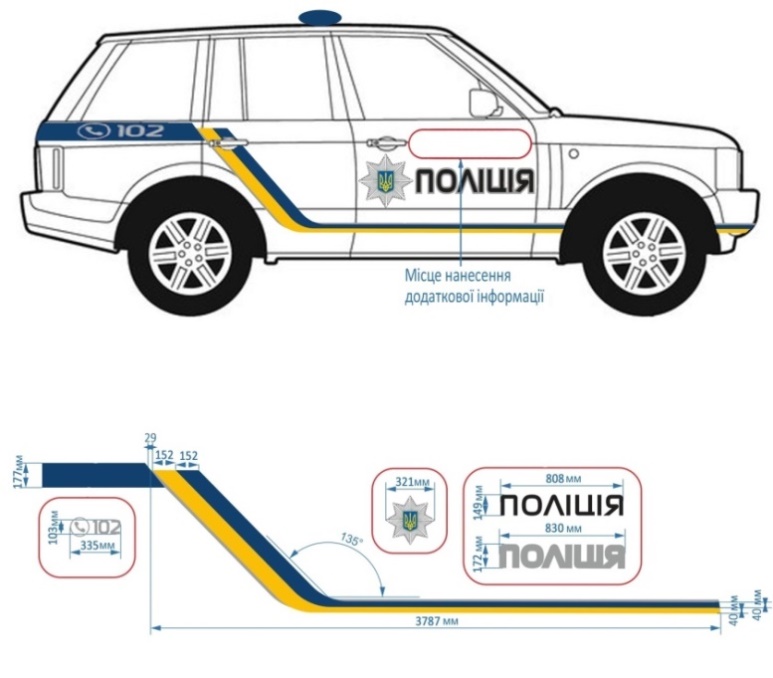 Вигляд зверху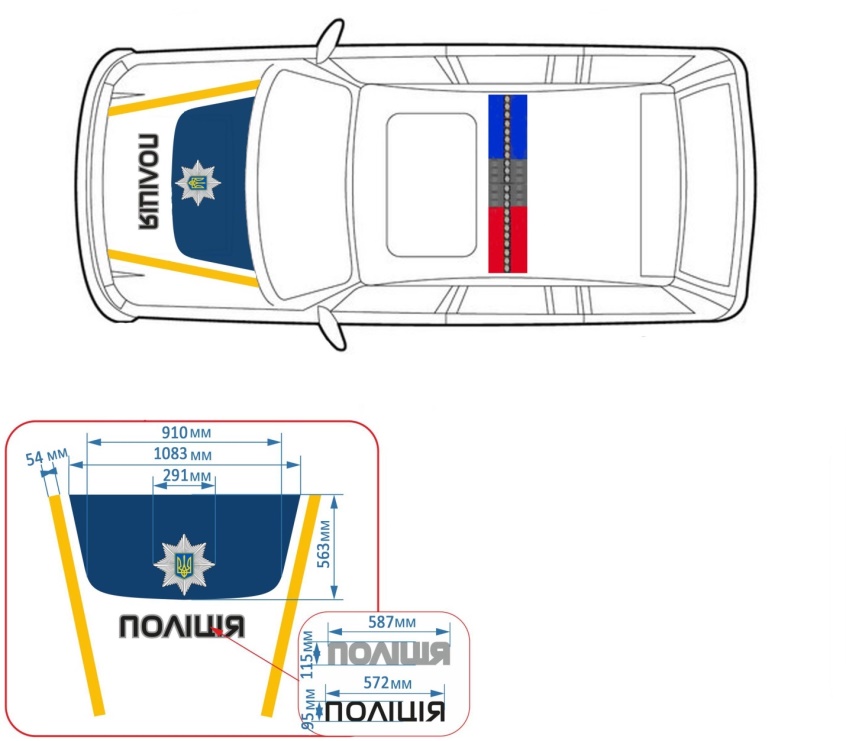 Вигляд спереду                                    Вигляд ззаду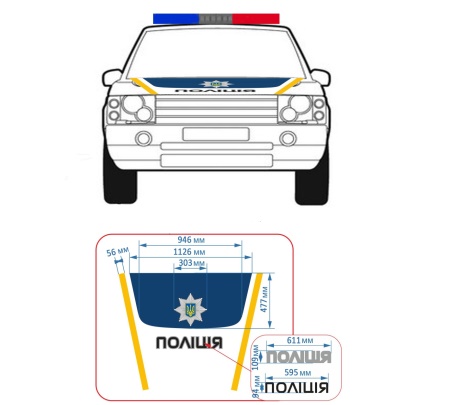 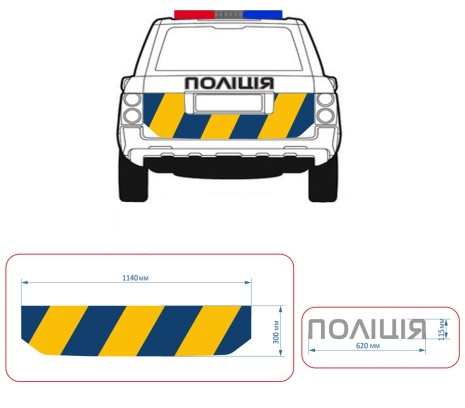 *Якщо у цій специфікації містяться посилання на стандартні характеристики, технічні регламенти та умови, вимоги, умовні позначення та термінологію, пов’язані з товарами, роботами чи послугами, що закуповуються, передбачені існуючими міжнародними, європейськими стандартами, іншими спільними технічними європейськими нормами, іншими технічними еталонними системами, визнаними європейськими органами зі стандартизації або національними стандартами, нормами та правилами. Після кожного такого посилання слід вважати наявний вираз «або еквівалент». Якщо ця технічна специфікація містить посилання на конкретні марку чи виробника або на конкретний процес, що характеризує продукт чи послугу певного суб’єкта господарювання, чи на торгові марки, патенти, типи або конкретне місце походження чи спосіб виробництва, таке посилання є необхідним та обґрунтованим. Після кожного такого посилання слід вважати наявний вираз «або еквівалент».Додаток 4до тендерної документаціїПерелік документів,які повинні бути завантажені учасником у складі тендерної пропозиції1. Інформація та документи, що підтверджують відповідність учасника кваліфікаційним критеріям згідно додатку 1 до тендерної документації.2. Інформація про відсутність підстав, визначених пунктом 47 Особливостей, надається згідно Додатку 2 до тендерної документації.3. Інформація про необхідні технічні, якісні та кількісні характеристики предмета закупівлі, а саме:- згода з умовами та вимогами, які визначені у технічній специфікації (додаток 3 до тендерної документації) та гарантування їх виконання у вигляді підписаної технічної специфікації або у вигляді довідки в довільній формі4. Документи, що підтверджують повноваження щодо підпису документів тендерної пропозиції та внесення інформації в електронні поля тендерної пропозиції:- для посадової особи або представника учасника процедури закупівлі: протокол засновників та/або наказ про призначення, протокол тощо (у разі підписання керівником); довіреність, доручення (у разі підписання іншою уповноваженою особою Учасника); або інший документ, що підтверджує повноваження посадової особи учасника на підписання документів;- для фізичної особи, у тому числі фізичної особи-підприємця: не вимагається.5. Відомості про учасника (згідно додатку 5 тендерної документації).6. Лист-згода з умовами проекту договору (згідно додатку 6 тендерної документації);7. Документ про створення об’єднання учасників - якщо пропозиція подається об’єднанням учасників.8. Ліцензія або документ дозвільного характеру (у разі їх наявності) на провадження певного виду господарської діяльності, якщо отримання дозволу або ліцензії на провадження такого виду діяльності передбачено законом.У разі якщо переможцем процедури закупівлі є об’єднання учасників, копія ліцензії або дозволу надається одним з учасників такого об’єднання учасників.9. Довідка* про намір залучити спроможності інших суб’єктів господарювання як субпідрядників/співвиконавців в обсязі не менше ніж 20 відсотків від вартості договору про закупівлю у випадку закупівлі робіт або послуг із зазначенням повного найменування субпідрядників/співвиконавців, місцезнаходження та їх коду ЄДРПОУ.*Ненадання цієї довідки у складі тендерної пропозиції означає відсутність в учасника відповідного наміру та не вважається невідповідністю умовам тендерної документації.10. Статут (в новій редакції з усіма доповненнями та змінами) або іншого установчого документа (у разі, якщо учасник діє на підставі модельного статуту довідка довільної форми).11. Довідка про присвоєння ідентифікаційного коду (для ФОП, ПП, СПД); Документ, що посвідчує особу (для ФОП, ПП, СПД);12. - свідоцтво або витяг з реєстру платників ПДВ (якщо Учасник є платником ПДВ) або платника єдиного податку (якщо Учасник є платником єдиного податку).13. заповнена форма «ЦІНОВА ПРОПОЗИЦІЯ» (відповідно до Додатку 7 до тендерної документації).Додаток 5 до тендерної документаціїВідомості про учасникаПовна назва учасника: _______________________________________________________________Місцезнаходження: _________________________________________________________________Поштова адреса: ___________________________________________________________________Банківські реквізити обслуговуючого банку: ___________________________________________Код ЄДРПОУ: _____________________________________________________________________Індивідуальний податковий номер: ____________________________________________________Статус платника податку: ____________________________________________________________Контактний номер телефону (телефаксу):_______________________________________________Е-mail: ____________________________________________________________________________Відомості про підписанта договору (посада, ПІБ): _______________________________________Відомості про підписанта документів тендерної пропозиції (посада, ПІБ): _______________________________________________________________________________________________________________________________________________________________________________________12. Учасник підтверджує та гарантує, що товар за предметом закупівлі, запропонований учасником у складі тендерної пропозиції, не ввезений або не буде ввезений після 24 лютого 2022 року на митну територію України в митному режимі імпорту товарів з російської федерації/республіки білорусь / Ісламської Республіки Іран.	Поданням своєї тендерної пропозиції  учасник підтверджує, що він не перебуває під дією спеціальних економічних та інших обмежувальних заходів, передбачених Законом України «Про санкції», чи спеціальних санкцій за порушення законодавства про зовнішньоекономічну діяльність, а також будь-яких інших обставин та заходів нормативного, адміністративного чи іншого характеру, що перешкоджають укладенню та/або виконанню договору про закупівлю.*Допускається відсутність окремої інформації в відомостях про учасника, якщо така інформація міститься в інших документах тендерної пропозиції учасника або оприлюднена у формі відкритих даних згідно із Законом України «Про доступ до публічної інформації» та/або міститься у відкритих єдиних державних реєстрах, доступ до яких є вільним, або публічної інформації, що є доступною в електронній системі закупівель.Додаток 6 до тендерної документаціїПРОЄКТ договОрУ ПРО ЗАКУПІВЛЮ ТОВАРІВ № _______м. Київ                                                                                                               «____» __________ 2024 рокуГоловне управління Національної поліції в Київській області, далі – Покупець, в особі ______________, який діє на підставі ____________________________з однієї сторони, та_______________________________________________, далі – Постачальник, в особі ___________________, який діє на підставі ___________________, з іншої сторони, разом в подальшому за текстом – Сторони, а кожний окремо – Сторона, керуючись вимогами законодавства України, дійшли спільної згоди укласти даний договір про закупівлю товарів, далі - Договір, про наступне: 1. ПРЕДМЕТ ДОГОВОРУ1.1. Постачальник зобов’язується передати (поставити) у зумовлений даним Договором строк у власність Покупця ________ (далі – Товар), а Покупець зобов’язується прийняти Товар і оплатити його в порядку та на умовах, передбачених даним Договором.1.2. Найменування (номенклатура, асортимент), перелік, кількість, ціна за одиницю Товару зазначено у Додатку № 1 до даного Договору, який є його невід’ємною частиною (Специфікація).Вартість Товару, не визначених Додатком № 1 до цього Договору, встановлюється згідно з діючими цінами на момент передачі  такого Товару.1.3. Товар, що є предметом даного Договору визначено за кодом ДК 021:2015 – 34110000-1 «Легкові автомобілі» (службовий автомобіль).2. ЦІНА ДОГОВОРУ ТА ПОРЯДОК РОЗРАХУНКІВ2.1. Загальна вартість Договору визначена на підставі Додатку № 1 до даного Договору та складає: – _________ (______________) гривень __ коп., у т.ч. ПДВ 20% - _________ (______________) гривень __ коп./ без ПДВ.2.2. Ціна даного Договору включає в себе сплату податків і зборів, обов’язкових платежів, що сплачуються або мають бути сплачені, усіх інших витрат Постачальника, пов’язаних з пакуванням, маркуванням, доставкою, зборкою, завантаженням та розвантаженням Товару на склад Покупця.2.3. Оплата здійснюється Покупцем за фактично отриманий належної якості Товар шляхом безготівкового переказу коштів на поточний рахунок Постачальника, вказаний у даному Договорі, протягом 5 (п’яти) робочих днів після підписання уповноваженими представниками Сторін видаткової накладної.2.4. Сторони дійшли спільної згоди, що оплата за поставлений Постачальником Товар буде проводитись Покупцем з урахуванням реального фінансування видатків (та/або надходження коштів) Державного бюджету на зазначені цілі Покупця.2.5. У разі зняття та/або перенесення кошторисних призначень, проведених Міністерством фінансів України (та/або Головним розпорядником коштів), строк оплати за поставлений Постачальником Товар може бути подовжений з ініціативи Покупця на необмежений строк, але в межах фінансового зобов’язання поточного року.2.6. Моментом оплати поставленого Постачальником Товару є дата списання коштів з відповідних рахунків Покупця.2.7. Усі платіжні документи за даним Договором оформлюються з дотриманням усіх вимог чинного законодавства України, що зазвичай ставляться до змісту і форми таких документів.2.8. Загальна ціна даного Договору може бути змінена за взаємною згодою Сторін, відповідно до ЦКУ та ГКУ, шляхом укладення відповідної додаткової угоди до даного Договору.3. СТРОКИ, ПОРЯДОК ПОСТАВКИ ТА приймання ТОВАРУ3.1. Постачальник власними силами та засобами відповідно до умов даного Договору зобов’язується здійснити поставку Товару за адресою: вул. Довнар-Запольського, буд. 10А, м. Київ, 04116, Україна, м. Київ, Україна, протягом 1 (одного) робочого дня після підписання договору.Постачальник розглядає Замовлення та повідомляє про наслідки їх розгляду Покупця протягом 2-год. робочого дня з моменту отримання. У випадку повного  підтвердження Замовлення Постачальник виписує Покупцю накладну та специфікацію на Товар, що міститься в Замовленні.3.2. Постачальник повідомляє Покупця про дату, обсяг та орієнтовний час поставки Товару не пізніше ніж за 1 (один) день до дати поставки. 3.3. Поставка Товару за цим Договором може бути здійснена як у повному обсязі, так і частинами, в межах строку поставки, визначеному в п. 3.1. даного Договору.3.4. Товар має бути упаковано Постачальником таким чином, щоб унеможливити його втрату цілісності та функціональних властивостей під час транспортування до місця поставки Товару та під час його розвантажування у місці поставки.3.5. Під час приймання Товару уповноважений представник Покупця перевіряє кількість, якість, найменування, технічні характеристики Товару тощо.3.6. Факт приймання Товару, а також відсутність зауважень до Товару підтверджується підписанням уповноваженими представниками Сторін належним чином (відповідно до вимог чинного законодавства) оформленої накладної на Товар (на кожну поставлену партію/частину Товару).3.7. Неякісний Товар та/або Товар, що не відповідає умовам даного Договору, Покупцем не приймається і не оплачується.3.8. Право власності на Товар та ризик випадкового його знищення переходить від Постачальника до Покупця з моменту підписання уповноваженими представниками Сторін видаткової накладної на Товар.3.9. Зобов’язання по складанню усіх необхідних накладних та актів покладається на Постачальника.4. ЯКІСТЬ ТОВАРУ4.1. Якість Товару, що поставляється, повинна відповідати стандартам, технічним умовам, іншій технічній документації, яка встановлює вимоги до їх якості, або зразкам (еталонам).4.2. Постачальник повинен засвідчити якість Товару, що поставляється, належним товаросупровідним документом, який надається Покупцю разом з Товаром.4.3. У разі поставки Товару більш низької якості, ніж вимагається стандартом, технічними умовами чи зразком (еталоном), Покупець має право відмовитися від прийняття і оплати Товару, а якщо Товар вже оплачено Покупцем, – вимагати повернення сплаченої суми. 5. ГАРАНТІЙНЕ ЗОБОВ’ЯЗАННЯ5.1. Гарантійний строк на Товар складає 3 років або 100 тис. км. пробігу в залежності від того, що настане раніше, рахується із дати підписання уповноваженими представниками Сторін відповідної накладної на Товар.5.2. У випадку виявлення недоліків (дефекти, несправності, вихід з ладу тощо) Товару Постачальник протягом гарантійного строку зобов'язаний власними силами та за свій рахунок усунути недоліки або замінити Товар на новий, якщо такі недоліки сталися не внаслідок порушення Покупцем чи третьою особою правил користування та зберігання Товару. 5.3. При виконанні гарантійного ремонту гарантійний строк на Товар збільшується на час перебування Товару в ремонті. 5.4. При обміні Товару його гарантійний строк обчислюється заново від дня обміну.5.5. Гарантійне зобов’язання не припиняється у разі неможливості виконання такого зобов’язання з причин відсутності необхідних для його виконання матеріалів, комплектуючих, запасних частин тощо.5.6. У разі істотного порушення вимог щодо якості Товару (виявлення дефектів, недоліків, несправності, вихід з ладу) які не можна усунути та/або усунення яких пов’язане з непропорційними витратами, або затратами часу, або які виявилися неодноразово чи з’явилися знов після їх усунення) Постачальник зобов’язується замінити Товар у цілому безоплатно.5.7. Дія гарантійного строку на Товар не залежить від строку дії даного Договору.5.8. Весь поставлений Товар повинен бути новим, в упаковці виробника.6. ПРАВА ТА ОБОВ'ЯЗКИ СТОРІН6.1. Покупець зобов'язаний:6.1.1. Своєчасно здійснювати оплату за поставлений належної якості Товар, відповідно до умов даного Договору.6.1.2. Прийняти Товар належної якості, відповідно до умов Договору, підписавши накладну на Товар.6.1.3. Повідомляти Постачальника про виявленні недоліки Товару та/або невідповідність Товару умовам даного Договору в порядку, передбаченому цим Договором.6.1.4. Направляти офіційний лист-заявку із зазначенням усіх необхідних відомостей, для здійснення поставки Товару.6.1.5. Виконувати інші обов’язки, передбачені цим Договором та законодавством України.6.2. Покупець має право:6.2.1. Зменшувати обсяг закупівлі Товару та загальну вартість цього Договору, в тому числі і в залежності від реального фінансування видатків (та/або надходження коштів) Державного бюджету на зазначені цілі Покупця.6.2.2. Достроково в односторонньому порядку розірвати цей Договір, в тому числі і у разі невиконання зобов'язань Постачальником, повідомивши про це його за 10 (десять) календарних днів до дати розірвання Договору.6.2.3. Контролювати поставку Товару в строки, кількості, асортименті та якості встановлені цим Договором.6.2.4. Зменшувати обсяг закупівлі Товару та загальну вартість цього Договору, в тому числі і в залежності від реального фінансування видатків. У такому разі Сторони вносять відповідні зміни до цього Договору.6.2.5. Подовжувати строк оплати за поставлений належної якості Товар в межах фінансового зобов’язання поточного року в разі зняття та/або перенесення кошторисних призначень, проведених Головним розпорядником коштів (та/або Міністерством фінансів України).6.2.6. Відмовитись від прийняття і оплати Товару неналежної якості, а якщо Товар вже оплачений Покупцем – вимагати повернення сплаченої суми від Постачальника.6.2.7. Повернути Постачальнику накладну на Товар у разі її неналежного оформлення (відсутність підписів, печаток, посилання на номер та дату цього Договору, вартості поставленого Товару, невідповідність Товару умовам даного Договору).6.2.8. Вимагати від Постачальника усунення невідповідності Товару умовам даного Договору, власними силами, засобами та за рахунок Постачальника на умовах та в порядку, визначеному цим Договором. 6.2.9. Не приймати неякісний Товар та/або Товар, що не відповідає умовам даного Договору.6.2.10. На відшкодування збитків та сплату неустойки (штрафу, пені тощо) у випадках невиконання та/або не належного виконання Постачальником своїх зобов’язань за цим Договором.6.2.11. Інші права, передбачені цим Договором та законодавством України.6.3. Постачальник зобов'язаний:6.3.1. Поставляти Покупцю Товар, в строк та на умовах, передбачених даним Договором.6.3.2. Поставити Покупцю Товар, який належить йому на праві власності, що не знаходиться під заставою, не арештований та не є предметом позову третіх осіб.6.3.3. Оформити та надати Покупцю разом з Товаром відповідні накладні на Товар та інші належним чином оформлені документи, передбачені вимогами чинного законодавства України та даного Договору.6.3.4. Забезпечити поставку Товару, якість якого відповідає вимогам даного Договору.6.3.5. Забезпечити перевірку якості та кількості Товару, що є предметом даного Договору.6.3.6. Нести ризик випадкового знищення та випадкового пошкодження Товару і витрати на його транспортування до моменту надання Товару Покупцеві в місці, встановленому умовами даного Договору, і в обумовлений Договором строк.6.3.7. Нести всі ризики та витрати, пов’язані з поставкою Товару, включаючи оплату податків, зборів, інших обов’язкових платежів у відповідності до вимог чинного законодавства України.6.3.8. Усувати всі недоліки Товару або замінити його на Товар належної якості, протягом гарантійного строку власними силами, засобами та за власний рахунок на умовах та в порядку, передбаченому цим Договором.6.3.9. Відповідати за всі недоліки Товару, які не могли бути виявлені Покупцем під час прийняття Товару та усувати їх в порядку та на умовах даного Договору.6.3.10. Надати Покупцю відповідні документи, що засвідчують гарантійні зобов’язання на Товар, що є предметом даного Договору.6.3.11. Виконувати інші обов’язки, передбачені цим Договором та законодавством України.6.4. Постачальник має право:6.4.1. Своєчасно отримувати плату за поставлений належної якості Товар відповідно до умов Договору.6.4.2. Складати Акти щодо виявлених недоліків (дефектні акти).6.4.3. У разі невиконання зобов’язань Покупцем достроково розірвати цей Договір, повідомивши про це Покупця у 10 (десятиденний) строк до такого розірвання.6.4.4. Інші права, передбачені цим Договором та законодавством України.7. ПАКУВАННЯ ТА МАРКУВАННЯ ТОВАРУ7.1. Товар відпускається Постачальником Покупцю в тарі (упаковці) згідно із вимогами умов даного Договору.Тара (упаковка) повинна забезпечувати збереження Товару під час його транспортування до Покупця і зберігання останнім, відповідно до вимог, що встановлюються до подібного роду/виду Товару, та упереджувати всі негативні наслідки атмосферних впливів.7.2. Кожне пакувальне місце Товару повинно бути промарковане на тарі (упаковці) чи ярлику відповідно до державних стандартів, технічних умов та/або умов даного Договору і виконано таким чином, який виключає будь-яке його знищення за час транспортування до Покупця та під час його зберігання останнім. 8. ВІДПОВІДАЛЬНІСТЬ СТОРІН8.1. У разі невиконання або неналежного виконання своїх зобов’язань, передбачених даним Договором, Сторони несуть відповідальність, передбачену цим Договором та додатково чинним законодавством України.8.2. У разі невиконання або неналежного виконання Сторонами своїх зобов’язань за цим Договором винна Сторона, що встановлюється за згодою Сторін або за рішенням суду, повинна відшкодувати іншій Стороні на її вимогу завдану шкоду в повному обсязі, якщо вона завдана в період чи внаслідок виконання умов цього Договору.За порушення строку поставки Товару або строку заміни неякісного (невідповідного) Товару на якісний (відповідний) в гарантійний період Постачальник на вимогу Покупця сплачує пеню у розмірі 0,1 % вартості Товару, з якого допущено прострочення виконання зобов’язань, за кожен день прострочення, а за прострочення понад 30 днів Постачальник додатково сплачує штраф у розмірі 7 % вказаної вартості. 8.3. За порушення умов зобов’язання щодо якості поставленого Товару Постачальник сплачує на користь Покупця штраф у розмірі 20 % від вартості неякісного Товару. 8.4. Штрафні санкції, зазначені в п.8.3. та п.8.4. даного Договору сплачуються Постачальником протягом 10 (десяти) робочих днів після отримання відповідної вимоги Покупця. 8.5. Сплата штрафних санкцій не звільняє Сторони від належного виконання ними своїх зобов’язань за даним Договором.8.6. Шкода (збитки), завдана (ні) Покупцю в разі невиконання або несвоєчасного виконання зобов’язань Постачальником, відшкодовуються Покупцю в повному обсязі з урахуванням індексу інфляції.8.7. Покупець звільняється від відповідальності за неналежне виконання взятих на себе зобов’язань по оплаті поставленого Товару, у разі ненадходження коштів (відсутності фінансування видатків) Державного бюджету на зазначені цілі Покупця.9. ПОРЯДОК ЗМІН УМОВ ДОГОВОРУ ТА РОЗІРВАННЯ ДОГОВОРУ9.1. Усі зміни та доповнення до цього Договору вносяться в період його дії, за згодою Сторін та з урахуванням положень Закону України «Про публічні закупівлі», шляхом укладення додаткової угоди до даного Договору, яка стає невід’ємною його частиною і набирає чинності лише після її підписання Сторонами.9.2. Істотні умови Договору можуть бути змінені лише за взаємною згодою Сторін та виключно у випадках, передбачених ЦКУ та ГКУ. 9.3. Цей Договір не втрачає чинності у разі зміни реквізитів Сторін, їх установчих документів, а також зміни власника, організаційно-правової форми, адрес та телефонних номерів. Сторона, в якої виникли такі зміни, зобов’язана протягом 3 (трьох) робочих днів повідомити іншу Сторону шляхом надсилання листа за підписом уповноваженої особи Сторони (рекомендованого листа з повідомленням про вручення або доставлення кур’єром під підпис про отримання уповноваженим представником відповідної Сторони) з подальшим укладенням відповідної додаткової угоди до даного Договору.9.4. Даний Договір може бути розірвано за взаємною згодою Сторін шляхом укладення Сторонами відповідної додаткової угоди до даного Договору.9.5. Замовник має право відмовитися від Договору в односторонньому порядку, у тому числі і у разі невиконання зобов'язань Виконавцем, попередньо письмово повідомивши про це останнього за 10 (десять) календарних днів до дня припинення (розірвання) Договору.9.6. Виконавець має право достроково розірвати цей Договір у разі невиконання зобов’язань Замовника, повідомивши про це останнього за 10 (десять) календарних днів до його припинення.10. ФОРС-МАЖОРНІ ОБСТАВИНИ (ОБСТАВИНИ НЕПЕРЕБОРНОЇ СИЛИ)10.1. Сторони звільняються від відповідальності за часткове або повне невиконання зобов'язань за даним Договором, якщо таке невиконання є наслідком форс-мажорних обставин (обставин непереборної сили).10.2. Форс-мажорні обставини (обставини непереборної сили) - це надзвичайні та невідворотні обставини, які об'єктивно впливають на виконання зобов'язань, передбачених умовами Договору, обов'язків за законодавчими і іншими нормативними актами, дію яких неможливо було передбачити та дія яких унеможливлює їх виконання протягом певного періоду часу.Дія таких обставин може бути викликана:- винятковими погодними умовами і стихійним лихом (наприклад, але не виключно –епідемія, сильний шторм, циклон, ураган, торнадо, буревій, повінь, нагромадження снігу, ожеледь, град, заморозки, замерзання моря, проток, портів, перевалів, землетрус, блискавка, пожежа, посуха, просідання і зсув ґрунту, інші стихійні лиха тощо);- непередбаченими обставинами, що відбуваються незалежно від волі і бажання Сторони (наприклад, але не виключно –  загроза війни, збройний конфлікт або серйозна погроза такого конфлікту, включаючи, але не обмежуючись, ворожими атаками, блокадами, військовим ембарго), дії іноземного ворога, загальна військова мобілізація, військові дії, оголошена та неоголошена війна, дія суспільного ворога, збурення, акти тероризму, диверсії, піратства, безлади, вторгнення, блокада, революція, заколот, повстання, масові заворушення, обмеження комендантської години, експропріація, примусове вилучення, захоплення підприємств, реквізиція, громадська демонстрація, блокада, страйк, аварія, протиправні дії третіх осіб, пожежа, вибух, тривалі перерви в роботі транспорту тощо);- умовами, регламентованими відповідними рішеннями та актами державних органів влади, закриттям морських проток, ембарго, забороною (обмеження) експорту/імпорту тощо.10.3. Сторона, для якої склались форс-мажорні обставини (обставини непереборної сили), зобов’язана не пізніше 15 (п’ятнадцяти) робочих днів з дати їх настання письмово (шляхом направлення цінного листа з описом вкладення та повідомленням про вручення) інформувати іншу Сторону про настання таких обставин та про їх наслідки. Разом з письмовим повідомленням така Сторона зобов’язана надати іншій Стороні документ, виданий Торгово-промисловою палатою України, яким засвідчене настання форс-мажорних обставин (обставин непереборної сили). Аналогічні умови застосовуються Стороною в разі припинення дії форс-мажорних обставин (обставин непереборної сили) та їх наслідків.10.4. Неповідомлення/несвоєчасне повідомлення Стороною, для якої склались форс-мажорні обставини (обставини непереборної сили), іншу Сторону про їх настання або припинення веде до втрати права Сторони посилатись на такі обставини як на підставу, що звільняє її від відповідальності за невиконання/несвоєчасне виконання зобов’язань за цим Договором.10.5. В разі існування форс-мажорних обставин (обставин непереборної сили) понад одного місяця, будь-яка Сторона вправі в односторонньому порядку відмовитися від цього Договору. В такому разі Сторона повинна письмово (шляхом направлення цінного листа з описом вкладення та повідомленням про вручення) проінформувати іншу Сторону про свою відмову від Договору. Разом з письмовим повідомленням така Сторона зобов’язана надати іншій Стороні документ, виданий Торгово-промисловою палатою України, яким засвідчене існування форс-мажорних обставин (обставин непереборної сили) понад одного місяця. У цьому випадку Договір вважається розірваним з дня отримання Стороною повідомлення про відмову іншої Сторони від Договору або з п’ятого календарного дня з дати направлення Стороною повідомлення про відмову від Договору залежно від того, яка подія станеться раніше.11. АНТИКОРУПЦІЙНЕ ЗАСТЕРЕЖЕННЯ11.1. Сторони зобов’язуються забезпечити повну відповідальність свого персоналу вимогам антикорупційного законодавства.11.2. Сторони погоджуються не здійснювати, прямо чи опосередковано, жодних грошових виплат, передачі майна, надання преваг, пільг, послуг, нематеріальних активів, будь-якої іншої вигоди нематеріального чи грошового характеру без законних на те підстав з метою чинити вплив на рішення іншої Сторони чи її службових осіб із тим, щоб отримати будь-яку вигоду або перевагу.11.3. Сторони підтверджують, що їх працівники не використовують надані їм службові повноваження чи пов’язані з ними можливості з метою одержання неправомірної вигоди або прийняття такої вигоди чи прийняття обіцянки/пропозиції такої вигоди для себе чи інших осіб, у тому числі, щоб схилити цю особу до протиправного використання наданих їй службових повноважень чи пов’язаних з ними можливостей.11.4. Кожна із Сторін цього Договору відмовляється від стимулювання будь- яким чином працівників іншої Сторони, у тому числі шляхом надання грошових сум, подарунків, безоплатного виконання на їх адресу робіт (послуг) та іншими, не поіменованими у цьому пункті способами, що ставить працівника в певну залежність і спрямованого на забезпечення виконання цим працівником будь – яких дій на користь стимулюючої його Сторони.11.5. Під діями працівника, здійснюваними на користь стимулюючої його Сторони, розуміються:надання невиправданих переваг у порівнянні з іншими контрагентами;надання будь – яких гарантій;прискорення існуючих процедур;інші дії, що виконуються працівником у рамках своїх посадових обов’язків, але йдуть врозріз з принципами прозорості та відкритості взаємовідносин між Сторонами.11.6. Сторони підтверджують, що їх працівники ознайомлені про кримінальну, адміністративну, цивільно – правову та адміністративну відповідальність за порушення антикорупційного законодавства.11.7. Сторони цього Договору визнають вжиття заходів щодо запобігання корупції та контролюють їх дотримання. При цьому Сторони докладають розумні зусилля, щоб мінімізувати ризик ділових відносин з контрагентами, які можуть бути залучені в корупційну діяльність, а також надають взаємне сприяння один одному з метою запобігання корупції. При цьому Сторони забезпечують реалізацію процедур з проведення перевірок з метою запобігання ризиків залучення Сторін у корупційну діяльність.11.8. Сторони визнають, що їх можливі неправомірні дії та порушення антикорупційних умов цього Договору можуть спричинити за собою несприятливі наслідки – від зниження рейтингу надійності контрагента до істотних обмежень по взаємодії з контрагентом, аж до розірвання цього Договору.11.9. У разі виникнення у Сторони підозр, що відбулося або може відбутися порушення будь-яких антикорупційних умов, відповідна Сторона зобов’язується повідомити іншу Сторону у письмовій формі. Після письмового повідомлення відповідна сторона має право призупинити виконання зобов’язань за цим Договором до отримання підтвердження, що порушення не відбулося або не відбудеться. Це підтвердження має бути надіслане протягом 5 (п’яти) робочих днів із дати письмового повідомлення.11.10. У письмовому повідомленні сторона зобов’язана посилатися на факти або надати матеріали, що достовірно підтверджують або дають підставу припускати, що відбулося або може відбутися порушення будь – яких положень цих умов контрагентом, його афілійованими особами, працівниками або посередниками виражається в діях, які кваліфікуються відповідним законодавством, як дача або одержання хабаря, комерційний підкуп, а також діях, що порушують вимоги антикорупційного законодавства та міжнародних актів про протидію легалізації доходів, отриманих злочинним шляхом.11.11. Сторони гарантують повну конфіденційність при виконанні антикорупційних умов цього Договору, а також відсутність негативних наслідків для Сторін в цілому, так і для конкретних працівників Сторони, які повідомили про факт порушень.12. ВРЕГУЛЮВАННЯ СПОРІВ12.1. Сторони дійшли згоди, що усі спори, які можуть виникнути між ними за даним Договором або у зв’язку із ним, вирішуватимуться у порядку досудового врегулювання спорів, відповідно до чинного законодавства України. 12.2. У разі неможливості вирішення спору відповідно до п. 12.1 даного Договору спір підлягає вирішенню судом відповідно до вимог чинного законодавства України.12.3. Сторона, яка порушила права і законні інтереси іншої Сторони, зобов’язана поновити їх, не чекаючи пред’явлення претензії чи позову.13. СТРОК ДІЇ ДОГОВОРУ13.1. Даний Договір набирає чинності з дати його укладання Сторонами та діє до 31.12.2024 року, а в частині взаєморозрахунків – до повного їх виконання Сторонами.13.2. Закінчення строку Договору не звільняє Сторони від відповідальності за його порушення, яке мало місце під час дії Договору.13.3. Строк дії даного Договору може бути змінено за взаємною згодою Сторін відповідно до вимог ЦКУ та ГКУ.14. ІНШІ УМОВИ14.1. У випадках, не передбачених даним Договором, Сторони керуються чинним законодавством України.14.2. Даний Договір укладено українською мовою в 4 (чотирьох) оригінальних примірниках, що мають однакову юридичну силу, 3 (три) з яких – Покупцю, 1 (один) – Постачальнику.14.3. Сторони несуть відповідальність за правильність вказаних ними в даному Договорі реквізитів та зобов’язуються вчасно повідомляти іншу Сторону про їх заміну у письмовій формі.14.4. Сторони не мають права надавати будь-яку інформацію за цим Договором третім особам без письмової згоди іншої Сторони.14.5. Покупець є установою, яка створена органами державної влади і є неприбутковою організацією відповідно до п.п. 133.4.6 п.133.4 ст. 133 Податкового кодексу України, внесена до Реєстру неприбуткових установ та організацій (код ознаки неприбутковості – 0031).14.6. Постачальник є _________________________.14.7. Усі додатки до даного Договору є його невід’ємними частинами.14.8. Істотні умови цього Договору не можуть змінюватися після його підписання до виконання зобов’язань Сторонами у повному обсязі, крім випадків передбачених п. 19 ОСОБЛИВОСТЕЙ, ЦКУ та ГКУ.15. ДОДАТКИ ДО ДОГОВОРУ15.1. Додаток № 1 – Специфікація.16. МІСЦЕЗНАХОДЖЕННЯ, БАНКІВСЬКІ РЕКВІЗИТИ ТА ПІДПИСИ СТОРІНДодаток № 1до Договору про закупівлю товаріввід ________ 2024 № _________СПЕЦИФІКАЦІЯ* - вказується конкретна марка (модель) автомобіля, комплектація, додаткове обладнання, тощо.Загальна вартість Договору становить: _________ (______________) гривень __ коп., у т.ч. ПДВ 20% - _________ (______________) гривень __ коп/ без ПДВ.Додаток 7 до тендерної документації(учасник не повинен відступати від даної форми)Форма «Цінова пропозиція»(виконується на фірмовому бланку учасника)Ми, (назва учасника), надаємо свою пропозицію для участі у закупівлі код ДК 021:2015 – 34110000-1 «Легкові автомобілі» (службовий автомобіль) згідно з технічними вимогами Замовника торгів.Вивчивши тендерну документацію і технічні вимоги, на виконання зазначеного вище, ми, уповноважені на підписання Договору, маємо можливість та погоджуємося виконати вимоги Замовника та Договору на умовах, зазначених у цій пропозиції, за цінами вказаними у таблиці:1. Ціна включає у себе всі витрати, сплату податків і зборів тощо.2. Ми зобов’язуємося укласти договір про закупівлю не пізніше ніж через 15 днів з дня прийняття рішення про намір укласти договір про закупівлю відповідно до вимог тендерної документації. З метою забезпечення права оскарження рішень Замовника договір про закупівлю не може бути укладено раніше ніж через 5 днів з дати оприлюднення на веб-порталі Уповноваженого органу повідомлення про намір укласти договір про закупівлю.* У разі надання пропозицій Учасником-неплатником ПДВ або якщо предмет закупівлі не обкладається ПДВ, то такі пропозиції надаються без врахування ПДВ, про що Учасник робить відповідну позначкуУчасник  надає  цінову пропозицію з цінами за одиницю (без ПДВ, з ПДВ) та загальною вартістю (без ПДВ, з ПДВ) зазначаючи ТІЛЬКИ ДВА (2) ЗНАКИ ПІСЛЯ КОМИ. Примітка:Учасник визначає ціни на товар з урахуванням усіх своїх витрат, податків і зборів, що сплачується або мають бути сплачені, а також до розрахунку ціни входять усі види послуг, всі витрати, що пов’язані з отриманням сертифікатів, дозволів тощо, вартістю транспортних витрат, вартість доставки товару, у тому числі й ті, які будуть доручатися для виконання третім особам та інші витрати Учасника пов’язані з виконанням умов Договору про поставку товару.№I. Загальні положенняI. Загальні положення1Терміни, які вживаються в тендерній документаціїТендерну документацію розроблено відповідно до вимог Закону України «Про публічні закупівлі» (далі - Закон) та «Особливостей здійснення публічних закупівель товарів, робіт і послуг для замовників, передбачених Законом України “Про публічні закупівлі”, на період дії правового режиму воєнного стану в Україні та протягом 90 днів з дня його припинення або скасування», затверджених постановою Кабінету міністрів України від 12.10.2022 №1178 (далі – Особливості). Терміни вживаються у значенні, наведеному в Законі та Особливостях.Тендерна документація формується замовником відповідно до вимог статті 22 Закону з урахуванням Особливостей.2Інформація про замовника торгів2.1повне найменуванняГоловне управління Національної поліції в Київській області2.2місцезнаходженняУкраїна 2.3прізвище, ім’я та по батькові, посада та електронна адреса однієї чи кількох посадових осіб замовника, уповноважених здійснювати зв’язок з учасникамиВідповідальний за проведення торгів: Уповноважена особа ГУНП в Київській області Ропай Сергій Сергійович тел.: (044) 271-64-69, e-mail: ropay.s.2022@ukr.netЗ питань, які стосуються технічної специфікації та договору:Волчков Сергій Петрович, тел. +380952886454, e-mail: atg.gu@ukr.net3Процедура закупівліВідкриті торги з особливостями4Інформація про предмет закупівлі4.1назва предмета закупівліДК 021:2015 – 34110000-1 «Легкові автомобілі» (службовий автомобіль)4.2опис окремої частини або частин предмета закупівлі (лота), щодо яких можуть бути подані тендерні пропозиціїЗакупівля поділяється на лоти згідно технічної специфікації (Додаток 3 до тендерної документації)4.3кількість товару та місце його поставки або місце, де повинні бути виконані роботи чи надані послуги, їх обсягиЗгідно технічної специфікації (Додаток 3 до тендерної документації) та/або проекту договору поставки товару (Додаток 6 до тендерної документації)У разі коли оприлюднення в електронній системі закупівель інформації про місце поставки (оприлюднення якої передбачено Законом) несе загрозу безпеці замовника, така інформація може зазначатися як найменування населеного пункту, в який здійснюється доставка товару 4.4строки поставки товарів, виконання робіт, надання послугЗгідно технічної специфікації (Додаток 3 до тендерної документації) та/або проекту договору (Додаток 6 до тендерної документації)4.5Очікувана вартість закупівлі1 548 700,00 грн. з ПДВЛот № 1 – 648 700,00 грнЛот № 2 – 900 000,00 грн5Недискримінація учасниківУчасники (резиденти та нерезиденти) всіх форм власності та організаційно-правових форм беруть участь у процедурах закупівель на рівних умовах.6Інформація про валюту, у якій повинна бути зазначена ціна тендерної пропозиціїВалютою тендерної пропозиції є гривня. У разі якщо учасником процедури закупівлі є нерезидент, такий учасник зазначає ціну пропозиції в електронній системі закупівель у валюті – гривня.7Інформація про мову (мови), якою (якими) повинні бути складені тендерні пропозиціїМова тендерної пропозиції – українська.Під час проведення процедур закупівель усі документи, що готуються замовником, викладаються українською мовою, а також за рішенням замовника одночасно всі документи можуть мати автентичний переклад іншою мовою. Визначальним є текст, викладений українською мовою.Стандартні характеристики, вимоги, умовні позначення у вигляді скорочень та термінологія, пов’язана з товарами, роботами чи послугами, що закуповуються, передбачені існуючими міжнародними або національними стандартами, нормами та правилами, викладаються мовою їх загальноприйнятого застосування.Уся інформація розміщується в електронній системі закупівель українською мовою, крім  тих випадків, коли використання букв та символів української мови призводить до їх спотворення (зокрема, але не виключно, адреси мережі Інтернет, адреси електронної пошти, торговельної марки (знак для товарів та послуг), загальноприйняті міжнародні терміни). Тендерна пропозиція та всі документи, які передбачені вимогами тендерної документації та додатками до неї, складаються учасником українською мовою. Документи або копії документів (які передбачені вимогами тендерної документації та додатками до неї), які надаються Учасником у складі тендерної пропозиції, викладені іншими мовами, повинні надаватися разом із їх автентичним перекладом українською мовою. Причому, такий переклад на українську мову повинен бути виконаний перекладачем, підпис якого має бути засвідчений нотаріально або достовірність перекладу має завірена бути бюро перекладів.Виключення:1. Замовник не зобов’язаний розглядати документи, які не передбачені вимогами тендерної документації та додатками до неї та які учасник додатково надає на власний розсуд, у тому числі якщо такі документи надані іноземною мовою без перекладу. 2.  У випадку надання учасником на підтвердження однієї вимоги кількох документів, викладених різними мовами та за умови, що хоча б один з наданих документів відповідає встановленій вимогі, в тому числі щодо мови, замовник не розглядає інший(і) документ(и), що учасник надав додатково на підтвердження цієї вимоги, навіть якщо інший документ наданий іноземною мовою без перекладу).II. Порядок унесення змін та надання роз’яснень до тендерної документації.II. Порядок унесення змін та надання роз’яснень до тендерної документації.II. Порядок унесення змін та надання роз’яснень до тендерної документації.1Порядок надання роз’яснень щодо тендерної документації Фізична/юридична особа має право не пізніше ніж за три дні до закінчення строку подання тендерної пропозиції звернутися через електронну систему закупівель до замовника за роз’ясненнями щодо тендерної документації та/або звернутися до замовника з вимогою щодо усунення порушення під час проведення тендеру. Усі звернення за роз’ясненнями та звернення щодо усунення порушення автоматично оприлюднюються в електронній системі закупівель без ідентифікації особи, яка звернулася до замовника. Замовник повинен протягом трьох днів з дати їх оприлюднення надати роз’яснення на звернення шляхом оприлюднення його в електронній системі закупівель.У разі несвоєчасного надання замовником роз’яснень щодо змісту тендерної документації електронна система закупівель автоматично зупиняє перебіг відкритих торгів.Для поновлення перебігу відкритих торгів замовник повинен розмістити роз’яснення щодо змісту тендерної документації в електронній системі закупівель з одночасним продовженням строку подання тендерних пропозицій не менш як на чотири дні.2Порядок внесення змін до тендерної документаціїЗамовник має право з власної ініціативи або у разі усунення порушень вимог законодавства у сфері публічних закупівель, викладених у висновку органу державного фінансового контролю відповідно до статті 8 Закону, або за результатами звернень, або на підставі рішення органу оскарження внести зміни до тендерної документації. У разі внесення змін до тендерної документації строк для подання тендерних пропозицій продовжується замовником в електронній системі закупівель, а саме в оголошенні про проведення відкритих торгів, таким чином, щоб з моменту внесення змін до тендерної документації до закінчення кінцевого строку подання тендерних пропозицій залишалося не менше чотирьох днів.Зміни, що вносяться замовником до тендерної документації, розміщуються та відображаються в електронній системі закупівель у вигляді нової редакції тендерної документації додатково до початкової редакції тендерної документації. Замовник разом із змінами до тендерної документації в окремому документі оприлюднює перелік змін, що вносяться. Зміни до тендерної документації у машинозчитувальному форматі розміщуються в електронній системі закупівель протягом одного дня з дати прийняття рішення про їх внесення.III. Інструкція з підготовки тендерних пропозицій.III. Інструкція з підготовки тендерних пропозицій.III. Інструкція з підготовки тендерних пропозицій.1Зміст і спосіб подання тендерної пропозиціїТендерні пропозиції подаються відповідно до порядку, визначеного статтею 26 Закону, крім положень частин першої, четвертої, шостої та сьомої статті 26 Закону. Тендерна пропозиція подається в електронній формі через електронну систему закупівель шляхом заповнення електронних форм з окремими полями, у яких зазначається інформація про ціну, інші критерії оцінки (у разі їх встановлення замовником), інформація від учасника процедури закупівлі про його відповідність кваліфікаційним (кваліфікаційному) критеріям (у разі їх (його) встановлення, наявність/відсутність підстав, установлених у пункті 47 Особливостей і в тендерній документації, та шляхом завантаження необхідних документів, що вимагаються замовником у тендерній документації:1) заповнена форма «ЦІНОВА ПРОПОЗИЦІЯ» (відповідно до Додатку 7 до тендерної документації);2) інформацією, що підтверджує відповідність учасника кваліфікаційним (кваліфікаційному) критеріям – згідно з Додатком 1 до цієї тендерної документації3) інформацією щодо відсутності підстав, установлених в пункті 47 Особливостей, – згідно з Додатком 2 до цієї тендерної документації;для об’єднання учасників як учасника процедури закупівлі замовником зазначаються умови щодо надання інформації та способу підтвердження відповідності таких учасників об’єднання установленим кваліфікаційним критеріям та підставам, визначеним 47 Особливостей, - згідно з Додатком 2 до цієї тендерної документації;4) інформацією про маркування, протоколи випробувань або сертифікати, що підтверджують відповідність предмета закупівлі встановленим замовником вимогам (у разі встановлення даної вимоги в Додатку 3), — згідно з Додатком 3 до тендерної документації;5) документи, що підтверджують повноваження  уповноваженої особи на участь у закупівлі учасника та підпис тендерної пропозиції та договору поставки товару та інших документів (згідно Додатку 4 тендерної документації);6) відомості про учасника (згідно форми Додатку 5 тендерної документації);7) погодженого учасником проекту договору про поставку товару та його істотних умов (згідно Додатку 6 тендерної документації);8) документами, що підтверджують надання учасником забезпечення тендерної пропозиції (якщо таке забезпечення передбачено оголошенням про проведення процедури закупівлі та тендерною документацією);9) інформацією щодо кожного субпідрядника/ співвиконавця у разі залучення (відповідно до п. 8 «Інформація про субпідрядника/співвиконавця» даного Розділу) (застосовується для робіт або послуг);10) у разі якщо тендерна пропозиція подається об’єднанням учасників, до неї обов’язково включається документ про створення такого об’єднання;11) іншою інформацією та документами, відповідно до вимог цієї тендерної документації та додатків до неї.Рекомендується документи у складі пропозиції  Учасника надавати у тій послідовності, у якій вони наведені у тендерній документації замовника, а також надавати окремим файлом кожний документ, що іменується відповідно до змісту документа.Переможець процедури закупівлі у строк, що не перевищує чотири дні з дати оприлюднення в електронній системі закупівель повідомлення про намір укласти договір про закупівлю, повинен надати замовнику шляхом оприлюднення в електронній системі закупівель документи, встановлені в Додатку 1 (для переможця).Першим днем строку, передбаченого цією тендерною документацією та/ або Законом та/ або Особливостями, перебіг якого визначається з дати певної події, вважатиметься наступний за днем відповідної події календарний або робочий день, залежно від того, у яких днях (календарних чи робочих) обраховується відповідний строк.Опис та приклади формальних несуттєвих помилок.Згідно з наказом Мінекономіки від 15.04.2020 № 710 «Про затвердження Переліку формальних помилок» та на виконання пункту 19 частини 2 статті 22 Закону в тендерній документації наведено опис та приклади формальних (несуттєвих) помилок, допущення яких учасниками не призведе до відхилення їх тендерних пропозицій у наступній редакції:«Формальними (несуттєвими) вважаються помилки, що пов’язані з оформленням тендерної пропозиції та не впливають на зміст тендерної пропозиції, а саме технічні помилки та описки. Опис формальних помилок:1.	Інформація / документ, подана учасником процедури закупівлі у складі тендерної пропозиції, містить помилку (помилки) у частині:—	уживання великої літери;—	уживання розділових знаків та відмінювання слів у реченні;—	використання слова або мовного звороту, запозичених з іншої мови;—	зазначення унікального номера оголошення про проведення конкурентної процедури закупівлі, присвоєного електронною системою закупівель та/або унікального номера повідомлення про намір укласти договір про закупівлю — помилка в цифрах;—	застосування правил переносу частини слова з рядка в рядок;—	написання слів разом та/або окремо, та/або через дефіс;—  нумерації сторінок/аркушів (у тому числі кілька сторінок/аркушів мають однаковий номер, пропущені номери окремих сторінок/аркушів, немає нумерації сторінок/аркушів, нумерація сторінок/аркушів не відповідає переліку, зазначеному в документі).2.	Помилка, зроблена учасником процедури закупівлі під час оформлення тексту документа / унесення інформації в окремі поля електронної форми тендерної пропозиції (у тому числі комп'ютерна коректура, заміна літери (літер) та / або цифри (цифр), переставлення літер (цифр) місцями, пропуск літер (цифр), повторення слів, немає пропуску між словами, заокруглення числа), що не впливає на ціну тендерної пропозиції учасника процедури закупівлі та не призводить до її спотворення та / або не стосується характеристики предмета закупівлі, кваліфікаційних критеріїв до учасника процедури закупівлі.3.	Невірна назва документа (документів), що подається учасником процедури закупівлі у складі тендерної пропозиції, зміст якого відповідає вимогам, визначеним замовником у тендерній документації.4.	Окрема сторінка (сторінки) копії документа (документів) не завірена підписом та / або печаткою учасника процедури закупівлі (у разі її використання).5.	У складі тендерної пропозиції немає документа (документів), на який посилається учасник процедури закупівлі у своїй тендерній пропозиції, при цьому замовником не вимагається подання такого документа в тендерній документації.6.	Подання документа (документів) учасником процедури закупівлі у складі тендерної пропозиції, що не містить власноручного підпису уповноваженої особи учасника процедури закупівлі, якщо на цей документ (документи) накладено її кваліфікований електронний підпис.7.	Подання документа (документів) учасником процедури закупівлі у складі тендерної пропозиції, що складений у довільній формі та не містить вихідного номера.8.	Подання документа учасником процедури закупівлі у складі тендерної пропозиції, що є сканованою копією оригіналу документа/електронного документа.9.	Подання документа учасником процедури закупівлі у складі тендерної пропозиції, який засвідчений підписом уповноваженої особи учасника процедури закупівлі та додатково містить підпис (візу) особи, повноваження якої учасником процедури закупівлі не підтверджені (наприклад, переклад документа завізований перекладачем тощо).10.	Подання документа (документів) учасником процедури закупівлі у складі тендерної пропозиції, що містить (містять) застарілу інформацію про назву вулиці, міста, найменування юридичної особи тощо, у зв'язку з тим, що такі назва, найменування були змінені відповідно до законодавства після того, як відповідний документ (документи) був (були) поданий (подані).11.	Подання документа (документів) учасником процедури закупівлі у складі тендерної пропозиції, в якому позиція цифри (цифр) у сумі є некоректною, при цьому сума, що зазначена прописом, є правильною.12.	Подання документа (документів) учасником процедури закупівлі у складі тендерної пропозиції в форматі, що відрізняється від формату, який вимагається замовником у тендерній документації, при цьому такий формат документа забезпечує можливість його перегляду.Приклади формальних помилок:— «Інформація в довільній формі» замість «Інформація»,  «Лист-пояснення» замість «Лист», «довідка» замість «гарантійний лист», «інформація» замість «довідка»; —  «м.київ» замість «м.Київ»;— «поряд -ок» замість «поря – док»;— «ненадається» замість «не надається»»;— «______________№_____________» замість «14.08.2020 №320/13/14-01»— учасник розмістив (завантажив) документ у форматі «JPG» замість  документа у форматі «pdf» (PortableDocumentFormat)». У разі здійснення закупівлі автомобілів, меблів, іншого обладнання та устаткування, мобільних телефонів, комп'ютерів державними органами, а також установами та організаціями, які утримуються за рахунок державного бюджету, учасники при формуванні ціни пропозиції повинні враховувати вимоги постанови Кабінету Міністрів України 
№ 332 від 04.04.2001 р.Документи, що не передбачені законодавством для учасників — юридичних, фізичних осіб, у тому числі фізичних осіб — підприємців, не подаються ними у складі тендерної пропозиції. Відсутність документів, що не передбачені законодавством для учасників — юридичних, фізичних осіб, у тому числі фізичних осіб — підприємців, у складі тендерної пропозиції, не може бути підставою для її відхилення замовником.УВАГА!!!Відповідно до частини третьої статті 12 Закону під час використання електронної системи закупівель з метою подання тендерних пропозицій та їх оцінки документи та дані створюються та подаються з урахуванням вимог законів України "Про електронні документи та електронний документообіг" та "Про електронні довірчі послуги". Учасники процедури закупівлі подають тендерні пропозиції у формі електронного документа чи скан-копій через електронну систему закупівель. Тендерна пропозиція учасника має відповідати ряду вимог: 1) документи мають бути чіткими та розбірливими для читання;2) тендерна пропозиція учасника повинна бути підписана  кваліфікованим електронним підписом (КЕП)/удосконаленим електронним підписом (УЕП);3) якщо тендерна пропозиція містить і скановані, і електронні документи, потрібно накласти КЕП/УЕП на тендерну пропозицію в цілому та на кожен електронний документ окремо.Винятки:1) якщо електронні документи тендерної пропозиції видано іншою організацією і на них уже накладено КЕП/УЕП цієї організації, учаснику не потрібно накладати на нього свій КЕП/УЕП.Зверніть увагу: документи тендерної пропозиції, які надані не у формі електронного документа (без КЕП/УЕП на документі), повинні містити підпис уповноваженої особи учасника закупівлі (із зазначенням прізвища, ініціалів та посади особи), а також відбитки печатки учасника (у разі використання) на кожній сторінці такого документа (окрім документів, виданих іншими підприємствами / установами / організаціями). Замовник не вимагає від учасників засвідчувати документи (матеріали та інформацію), що подаються у складі тендерної пропозиції, печаткою та підписом уповноваженої особи, якщо такі документи (матеріали та інформація) надані у формі електронного документа через електронну систему закупівель із накладанням електронного підпису, що базується на кваліфікованому сертифікаті електронного підпису, відповідно до вимог Закону України «Про електронні довірчі послуги». Замовник перевіряє КЕП/УЕП учасника на сайті центрального засвідчувального органу за посиланням https://czo.gov.ua/verify. Під час перевірки КЕП/УЕП повинні відображатися: прізвище та ініціали особи, уповноваженої на підписання тендерної пропозиції (власника ключа). Всі документи тендерної пропозиції  подаються в електронному вигляді через електронну систему закупівель (шляхом завантаження сканованих документів або електронних документів в електронну систему закупівель). Тендерні пропозиції мають право подавати всі заінтересовані особи. Кожен учасник має право подати тільки одну тендерну пропозицію (у тому числі до визначеної в тендерній документації частини предмета закупівлі (лота) (у разі здійснення закупівлі за лотами)..2Розмір та умови надання забезпечення тендерних пропозиційНе вимагається3Умови повернення чи неповернення забезпечення тендерної пропозиціїНе застосовується4Строк дії тендерної пропозиції, протягом якого тендерні пропозиції вважаються дійснимиТендерні пропозиції вважаються дійсними протягом 90 днів з дати розкриття тендерних пропозицій. До закінчення цього строку замовник має право вимагати від учасників продовження строку дії тендерних пропозицій.Учасник має право:- відхилити таку вимогу, не втрачаючи при цьому наданого ним забезпечення тендерної пропозиції;- погодитися з вимогою та продовжити строк дії поданої ним тендерної пропозиції та наданого забезпечення тендерної пропозиції.--------------------------------------------------------------------------------У разі необхідності учасник процедури закупівлі має право з власної ініціативи продовжити строк дії своєї тендерної пропозиції, повідомивши про це замовника через електронну систему закупівель.5Кваліфікаційні критерії до учасників та вимоги, згідно  з пунктом 28  та пунктом 47 ОсобливостейЗамовник установлює один або декілька кваліфікаційних критеріїв відповідно до статті 16 Закону. Визначені Замовником згідно з цією статтею кваліфікаційні критерії та перелік документів, що підтверджують інформацію учасників про відповідність їх таким критеріям, зазначені в Додатку 1 до цієї тендерної документації. Спосіб  підтвердження відповідності учасника критеріям і вимогам згідно із законодавством наведено в Додатку 2 до цієї тендерної документації. Підстави, визначені пунктом 47 Особливостей.Замовник приймає рішення про відмову учаснику процедури закупівлі в участі у відкритих торгах та зобов’язаний відхилити тендерну пропозицію учасника процедури закупівлі в разі, коли:1) замовник має незаперечні докази того, що учасник процедури закупівлі пропонує, дає або погоджується дати прямо чи опосередковано будь-якій службовій (посадовій) особі замовника, іншого державного органу винагороду в будь-якій формі (пропозиція щодо наймання на роботу, цінна річ, послуга тощо) з метою вплинути на прийняття рішення щодо визначення переможця процедури закупівлі;2) відомості про юридичну особу, яка є учасником процедури закупівлі, внесено до Єдиного державного реєстру осіб, які вчинили корупційні або пов’язані з корупцією правопорушення;3) керівника учасника процедури закупівлі, фізичну особу, яка є учасником процедури закупівлі, було притягнуто згідно із законом до відповідальності за вчинення корупційного правопорушення або правопорушення, пов’язаного з корупцією;4) суб’єкт господарювання (учасник процедури закупівлі) протягом останніх трьох років притягувався до відповідальності за порушення, передбачене пунктом 4 частини другої статті 6, пунктом 1 статті 50 Закону України “Про захист економічної конкуренції”, у вигляді вчинення антиконкурентних узгоджених дій, що стосуються спотворення результатів тендерів;5) фізична особа, яка є учасником процедури закупівлі, була засуджена за кримінальне правопорушення, вчинене з корисливих мотивів (зокрема, пов’язане з хабарництвом та відмиванням коштів), судимість з якої не знято або не погашено в установленому законом порядку;6) керівник учасника процедури закупівлі був засуджений за кримінальне правопорушення, вчинене з корисливих мотивів (зокрема, пов’язане з хабарництвом, шахрайством та відмиванням коштів), судимість з якого не знято або не погашено в установленому законом порядку;7) тендерна пропозиція подана учасником процедури закупівлі, який є пов’язаною особою з іншими учасниками процедури закупівлі та/або з уповноваженою особою (особами), та/або з керівником замовника;8) учасник процедури закупівлі визнаний в установленому законом порядку банкрутом та стосовно нього відкрита ліквідаційна процедура;9) у Єдиному державному реєстрі юридичних осіб, фізичних осіб — підприємців та громадських формувань відсутня інформація, передбачена пунктом 9 частини другої статті 9 Закону України “Про державну реєстрацію юридичних осіб, фізичних осіб — підприємців та громадських формувань” (крім нерезидентів);10) юридична особа, яка є учасником процедури закупівлі (крім нерезидентів), не має антикорупційної програми чи уповноваженого з реалізації антикорупційної програми, якщо вартість закупівлі товару (товарів), послуги (послуг) або робіт дорівнює чи перевищує 20 млн. гривень (у тому числі за лотом);11) учасник процедури закупівлі або кінцевий бенефіціарний власник, член або учасник (акціонер) юридичної особи — учасника процедури закупівлі є особою, до якої застосовано санкцію у вигляді заборони на здійснення нею публічних закупівель товарів, робіт і послуг згідно із Законом України “Про санкції”;12) керівника учасника процедури закупівлі, фізичну особу, яка є учасником процедури закупівлі, було притягнуто згідно із законом до відповідальності за вчинення правопорушення, пов’язаного з використанням дитячої праці чи будь-якими формами торгівлі людьми.Замовник може прийняти рішення про відмову учаснику процедури закупівлі в участі у відкритих торгах та відхилити тендерну пропозицію учасника процедури закупівлі в разі, коли учасник процедури закупівлі не виконав свої зобов’язання за раніше укладеним договором про закупівлю із цим самим замовником, що призвело до його дострокового розірвання, і було застосовано санкції у вигляді штрафів та/або відшкодування збитків протягом трьох років з дати дострокового розірвання такого договору. Учасник процедури закупівлі, що перебуває в обставинах, зазначених у цьому абзаці, може надати підтвердження вжиття заходів для доведення своєї надійності, незважаючи на наявність відповідної підстави для відмови в участі у відкритих торгах. Для цього учасник (суб’єкт господарювання) повинен довести, що він сплатив або зобов’язався сплатити відповідні зобов’язання та відшкодування завданих збитків. Якщо замовник вважає таке підтвердження достатнім, учаснику процедури закупівлі не може бути відмовлено в участі в процедурі закупівлі.Замовник не вимагає документального підтвердження інформації про відсутність підстав для відхилення тендерної пропозиції учасника процедури закупівлі та/або переможця, визначених пунктом 47 Особливостей, у разі, коли така інформація є публічною, що оприлюднена у формі відкритих даних згідно із Законом України «Про доступ до публічної інформації», та/або міститься у відкритих публічних електронних реєстрах, доступ до яких є вільним, та/або може бути отримана електронною системою закупівель шляхом обміну інформацією з іншими державними системами та реєстрами.6Інформація про технічні, якісні та кількісні характеристики предмета закупівліВимоги до предмета закупівлі (технічні, якісні та кількісні характеристики) згідно з пунктом третім частини другої статті 22 Закону зазначено в Додатку 3 до цієї тендерної документації.7Інформація про маркування, протоколи випробувань або сертифікати, що підтверджують відповідність предмета закупівлі встановленим замовником вимогам (у разі потреби)Згідно Додатку 3 до тендерної документації (у разі потреби).8Інформація про субпідрядника /співвиконавця (у випадку закупівлі робіт чи послуг)Не передбачено. ( при закупівлі товару)АБО (У разі закупівлі робіт або послуг) Учасник в складі тендерної пропозиції надає довідку з інформацією про повне найменування, місцезнаходження, код ЄДРПОУ та ПІБ керівника щодо кожного суб’єкта господарювання, якого учасник планує залучати до виконання робіт чи послуг як субпідрядника/співвиконавця у обсязі не менше ніж 20 відсотків від вартості договору про закупівлю (надається у разі залучення).9Унесення змін або відкликання тендерної пропозиції учасникомУчасник процедури закупівлі має право внести зміни до своєї тендерної пропозиції або відкликати її до закінчення кінцевого строку її подання без втрати свого забезпечення тендерної пропозиції. Такі зміни або заява про відкликання тендерної пропозиції враховуються, якщо вони отримані електронною системою закупівель до закінчення кінцевого строку подання тендерних пропозицій.IV. Подання, розкриття, розгляд та оцінка тендерної пропозиціїIV. Подання, розкриття, розгляд та оцінка тендерної пропозиціїIV. Подання, розкриття, розгляд та оцінка тендерної пропозиції1Кінцевий строк подання тендерних пропозиційКінцевий строк подання тендерних пропозицій — 09.04.2024 рокуОтримана тендерна пропозиція вноситься автоматично до реєстру отриманих тендерних пропозицій.Електронна система закупівель автоматично формує та надсилає повідомлення учаснику про отримання його тендерної пропозиції із зазначенням дати та часу.Тендерні пропозиції після закінчення кінцевого строку їх подання не приймаються електронною системою закупівель.2Дата і час розкриття тендерної пропозиціїДата і час розкриття тендерних пропозицій, дата і час проведення електронного аукціону визначаються електронною системою закупівель автоматично в день оприлюднення замовником оголошення про проведення відкритих торгів в електронній системі закупівель.Розкриття тендерних пропозицій здійснюється відповідно до статті 28 Закону (положення абзацу третього частини першої та абзацу другого частини другої статті 28 Закону не застосовуються).Не підлягає розкриттю інформація, що обґрунтовано визначена учасником як конфіденційна, у тому числі інформація, що містить персональні дані. Конфіденційною не може бути визначена інформація про запропоновану ціну, інші критерії оцінки, технічні умови, технічні специфікації та документи, що підтверджують відповідність кваліфікаційним критеріям відповідно до статті 16 Закону, і документи, що підтверджують відсутність підстав, визначених пунктом 47 Особливостей.V. Оцінка тендерної пропозиціїV. Оцінка тендерної пропозиціїV. Оцінка тендерної пропозиції1Перелік критеріїв та методика оцінки тендерної пропозиції із зазначенням питомої ваги критеріюРозгляд та оцінка тендерних пропозицій здійснюються відповідно до статті 29 Закону (положення частин другої, дванадцятої, шістнадцятої, абзаців другого і третього частини п’ятнадцятої статті 29 Закону не застосовуються) з урахуванням положень пункту 43 Особливостей.Для проведення відкритих торгів із застосуванням електронного аукціону повинно бути подано не менше двох тендерних пропозицій. Електронний аукціон проводиться електронною системою закупівель відповідно до статті 30 Закону.Критерії та методика оцінки визначаються відповідно до статті 29 Закону.Перелік критеріїв та методика оцінки тендерної пропозиції із зазначенням питомої ваги критерію:Оцінка тендерних пропозицій проводиться автоматично електронною системою закупівель на основі критеріїв і методики оцінки, зазначених замовником у тендерній документації, шляхом застосування електронного аукціону.(у разі якщо подано дві і більше тендерних пропозицій).Якщо була подана одна тендерна пропозиція, електронна система закупівель після закінчення строку для подання тендерних пропозицій, визначених замовником в оголошенні про проведення відкритих торгів, розкриває всю інформацію, зазначену в тендерній пропозиції, крім інформації, визначеної пунктом 40 Особливостей, не проводить оцінку такої тендерної пропозиції та визначає таку тендерну пропозицію найбільш економічно вигідною. Протокол розкриття тендерних пропозицій формується та оприлюднюється відповідно до частин третьої та четвертої статті 28 Закону. Замовник розглядає таку тендерну пропозицію відповідно до вимог статті 29 Закону (положення частин другої, п’ятої — дев’ятої, одинадцятої, дванадцятої, чотирнадцятої, шістнадцятої, абзаців другого і третього частини п’ятнадцятої статті 29 Закону не застосовуються) з урахуванням положень пункту 43 Особливостей. Замовник розглядає найбільш економічно вигідну тендерну пропозицію учасника процедури закупівлі відповідно до цього пункту щодо її відповідності вимогам тендерної документації.Строк розгляду тендерної пропозиції, що за результатами оцінки визначена найбільш економічно вигідною, не повинен перевищувати п’яти робочих днів з дня визначення найбільш економічно вигідної пропозиції. Такий строк може бути аргументовано продовжено замовником до 20 робочих днів. У разі продовження строку замовник оприлюднює повідомлення в електронній системі закупівель протягом одного дня з дня прийняття відповідного рішення.Ціна тендерної пропозиції не може перевищувати очікувану вартість предмета закупівлі, зазначену в оголошенні про проведення відкритих торгів, з урахуванням абзацу другого пункту 28 Особливостей.До розгляду не приймається  тендерна пропозиція, ціна якої є вищою ніж очікувана вартість предмета закупівлі, визначена замовником в оголошенні про проведення відкритих торгів.Оцінка тендерних пропозицій здійснюється на основі критерію „Ціна”. Питома вага – 100 %.Найбільш економічно вигідною пропозицією буде вважатися пропозиція з найнижчою ціною з урахуванням усіх податків та зборів (у тому числі податку на додану вартість (ПДВ), у разі якщо учасник є платником ПДВ або без ПДВ — у разі, якщо учасник  не є платником ПДВ, а також без ПДВ - якщо предмет закупівлі не оподатковується.Оцінка здійснюється щодо предмета закупівлі в цілому абона окрему частину предмета закупівлі (лота), щодо яких можуть бути подані тендерні пропозиції.  (зазначається у разі закупівлі по лотах згідно Додатку 3 тендерної документації)Учасник визначає ціни на товар/послуги/роботи, що він пропонує поставити/надати/виконати за договором про закупівлю, з урахуванням податків і зборів (в тому числі податку на додану вартість (ПДВ), у разі якщо учасник є платником ПДВ, крім випадків коли предмет закупівлі не оподатковується), що сплачуються або мають бути сплачені, усіх інших витрат, передбачених для товару/послуг/робіт даного виду.Розмір мінімального кроку пониження ціни під час електронного аукціону – 0,5 % Учасник процедури закупівлі, який надав найбільш економічно вигідну тендерну пропозицію, що є аномально низькою (у цьому пункті під терміном “аномально низька ціна тендерної пропозиції” розуміється ціна/приведена ціна найбільш економічно вигідної тендерної пропозиції, яка є меншою на 40 або більше відсотків середньоарифметичного значення ціни/приведеної ціни тендерних пропозицій інших учасників процедури закупівлі, та/або є меншою на 30 або більше відсотків наступної ціни/приведеної ціни тендерної пропозиції; аномально низька ціна визначається електронною системою закупівель автоматично за умови наявності не менше двох учасників, які подали свої тендерні пропозиції щодо предмета закупівлі або його частини (лота), повинен надати протягом одного робочого дня з дня визначення найбільш економічно вигідної тендерної пропозиції обґрунтування в довільній формі щодо цін або вартості відповідних товарів, робіт чи послуг тендерної пропозиції.Замовник має право звернутися за підтвердженням інформації, наданої учасником/переможцем процедури закупівлі, до органів державної влади, підприємств, установ, організацій відповідно до їх компетенції.У разі отримання достовірної інформації про невідповідність учасника процедури закупівлі вимогам кваліфікаційних критеріїв, наявність підстав, визначених пунктом 47 Особливостей, або факту зазначення у тендерній пропозиції будь-якої недостовірної інформації, що є суттєвою під час визначення результатів відкритих торгів, замовник відхиляє тендерну пропозицію такого учасника процедури закупівлі.Якщо замовником під час розгляду тендерної пропозиції учасника процедури закупівлі виявлено невідповідності в інформації та/або документах, що подані учасником процедури закупівлі у тендерній пропозиції та/або подання яких передбачалося тендерною документацією, він розміщує у строк, який не може бути меншим, ніж два робочі дні до закінчення строку розгляду тендерних пропозицій, повідомлення з вимогою про усунення таких невідповідностей в електронній системі закупівель.Під невідповідністю в інформації та/або документах, що подані учасником процедури закупівлі у складі тендерної пропозиції та/або подання яких вимагається тендерною документацією, розуміється у тому числі відсутність у складі тендерної пропозиції інформації та/або документів, подання яких передбачається тендерною документацією (крім випадків відсутності забезпечення тендерної пропозиції, якщо таке забезпечення вимагалося замовником, та/або відсутності інформації (та/або документів) про технічні та якісні характеристики предмета закупівлі, що пропонується учасником процедури в його тендерній пропозиції). Невідповідністю в інформації та/або документах, які надаються учасником процедури закупівлі на виконання вимог технічної специфікації до предмета закупівлі, вважаються помилки, виправлення яких не призводить до зміни предмета закупівлі, запропонованого учасником процедури закупівлі у складі його тендерної пропозиції, найменування товару, марки, моделі тощо.Замовник не може розміщувати щодо одного і того ж учасника процедури закупівлі більше ніж один раз повідомлення з вимогою про усунення невідповідностей в інформації та/або документах, що подані учасником процедури закупівлі у складі тендерної пропозиції, крім випадків, пов’язаних з виконанням рішення органу оскарження.Учасник процедури закупівлі виправляє невідповідності в інформації та/або документах, що подані ним у своїй тендерній пропозиції, виявлені замовником після розкриття тендерних пропозицій, шляхом завантаження через електронну систему закупівель уточнених або нових документів в електронній системі закупівель протягом 24 годин з моменту розміщення замовником в електронній системі закупівель повідомлення з вимогою про усунення таких невідповідностей. Замовник розглядає подані тендерні пропозиції з урахуванням виправлення або невиправлення учасниками виявлених невідповідностей.У разі відхилення тендерної пропозиції з підстави, визначеної підпунктом 3 пункту 44 Особливостей, замовник визначає переможця процедури закупівлі серед тих учасників процедури закупівлі, тендерна пропозиція (строк дії якої ще не минув) якого відповідає критеріям та умовам, що визначені у тендерній документації, і може бути визнана найбільш економічно вигідною відповідно до вимог Закону та Особливостей, та приймає рішення про намір укласти договір про закупівлю у порядку та на умовах, визначених статтею 33 Закону та пункту 49 Особливостей.У разі відхилення тендерної пропозиції, що за результатами оцінки визначена найбільш економічно вигідною, замовник розглядає наступну тендерну пропозицію у списку тендерних пропозицій, розташованих за результатами їх оцінки, починаючи з найкращої, яка вважається в такому випадку найбільш економічно вигідною, у порядку та строки, визначені Особливостями.У разі коли учасник процедури закупівлі стає переможцем кількох або всіх лотів, замовник може укласти один договір про закупівлю з переможцем, об’єднавши лоти (у разі здійснення закупівлі за лотами).2Інша інформаціяВартість тендерної пропозиції та всі інші ціни повинні бути чітко визначені.Учасник самостійно несе всі витрати, пов’язані з підготовкою та поданням його тендерної пропозиції. Замовник у будь-якому випадку не є відповідальним за зміст тендерної пропозиції учасника та за витрати учасника на підготовку пропозиції незалежно від результату торгів.До розрахунку ціни  пропозиції не включаються будь-які витрати, понесені учасником у процесі проведення процедури закупівлі та укладення договору про закупівлю, витрати, пов'язані із оформленням забезпечення тендерної пропозиції. Зазначені витрати сплачуються учасником за рахунок його прибутку. Понесені витрати не відшкодовуються (в тому числі  у разі відміни торгів чи визнання торгів такими, що не відбулися).Відсутність будь-яких запитань або уточнень стосовно змісту та викладення вимог тендерної документації з боку учасників процедури закупівлі, які отримали цю документацію у встановленому порядку, означатиме, що учасники процедури закупівлі, що беруть участь в цих торгах, повністю усвідомлюють зміст цієї тендерної документації та вимоги, викладені Замовником при підготовці цієї закупівлі.За підроблення документів, печаток, штампів та бланків чи використання підроблених документів, печаток, штампів, учасник торгів несе кримінальну відповідальність згідно зі статтею 358 Кримінального кодексу України.Інші умови тендерної документації:1. Учасники відповідають за зміст своїх тендерних пропозицій та повинні дотримуватись норм чинного законодавства України.2.   У разі якщо учасник або переможець не повинен складати або відповідно до норм чинного законодавства (в тому числі у разі подання тендерної пропозиції учасником-нерезидентом / переможцем-нерезидентом відповідно до норм законодавства країни реєстрації) не зобов’язаний складати якийсь зі вказаних в положеннях документації документ, накладати електронний підпис,  то він надає лист-роз’яснення в довільній формі, у якому зазначає законодавчі підстави щодо ненадання відповідних документів або ненакладення електронного підпису; або надає копію/ї роз'яснення/нь державних органів щодо цього.3.    Документи, що не передбачені законодавством для учасників — юридичних, фізичних осіб, у тому числі фізичних осіб — підприємців, не подаються ними у складі тендерної пропозиції.4.  Відсутність документів, що не передбачені законодавством для учасників — юридичних, фізичних осіб, у тому числі фізичних осіб — підприємців, у складі тендерної пропозиції не може бути підставою для її відхилення замовником.5.  Учасники торгів — нерезиденти для виконання вимог щодо подання документів, передбачених Додатком  2 до тендерної документації, подають  у складі своєї пропозиції, документи, передбачені законодавством країн, де вони зареєстровані.6.  Факт подання тендерної пропозиції учасником — фізичною особою чи фізичною особою — підприємцем, яка є суб’єктом персональних даних, вважається безумовною згодою суб’єкта персональних даних щодо обробки її персональних даних у зв’язку з участю в процедурі закупівлі, відповідно до абзацу 4 статті 2 Закону України «Про захист персональних даних» від 01.06.2010 № 2297-VI.В усіх інших випадках факт подання тендерної пропозиції учасником – юридичною особою, що є розпорядником персональних даних, вважається підтвердженням наявності у неї права на обробку персональних даних, а також надання такого права замовнику як одержувачу зазначених персональних даних від імені суб’єкта (володільця). Таким чином, відповідальність за неправомірну передачу замовнику персональних даних, а також їх обробку несе виключно учасник процедури закупівлі, що подав тендерну пропозицію.7. Документи, видані державними органами, повинні відповідати вимогам нормативних актів, відповідно до яких такі документи видані.8. Учасник, який подав тендерну пропозицію, вважається таким, що згодний з проєктом договору про закупівлю, викладеним у Додатку 6 до цієї тендерної документації, та буде дотримуватися умов своєї тендерної пропозиції протягом строку, встановленого в п. 4 Розділу 3 до цієї тендерної документації.9. Якщо вимога в тендерній документації встановлена декілька разів, учасник/переможець може подати необхідний документ  або інформацію один раз.10.Фактом подання тендерної пропозиції учасник підтверджує, що у попередніх відносинах між  Учасником та Замовником таку оперативно-господарську/і санкцію/ї, передбачену/і пунктом 4 частини 1 статті 236 ГКУ, як відмова від встановлення господарських відносин на майбутнє, не було застосовано.11. Тендерна пропозиція учасника може містити документи з водяними знаками.12. Учасники при поданні тендерної пропозиції повинні враховувати норми (врахуванням вважається факт подання тендерної пропозиції, що учасник ознайомлений з даним нормами і їх не порушує, жодні окремі підтвердження не потрібно подавати):—   	постанови Кабінету Міністрів України «Про забезпечення захисту національних інтересів за майбутніми позовами держави Україна у зв’язку з військовою агресією Російської Федерації» від 03.03.2022 № 187, оскільки замовник не може виконувати зобов’язання, кредиторами за якими є Російська Федерація або особи, пов’язані з країною-агресором, що визначені підпунктом 1 пункту 1 цієї Постанови;—   	постанови Кабінету Міністрів України «Про застосування заборони ввезення товарів з Російської Федерації» від 09.04.2022 № 426, оскільки цією постановою заборонено ввезення на митну територію України в митному режимі імпорту товарів з Російської Федерації;—   	Закону України «Про забезпечення прав і свобод громадян та правовий режим на тимчасово окупованій території України» від 15.04.2014 № 1207-VII.А також враховувати, що в Україні замовникам забороняється здійснювати публічні закупівлі товарів, робіт і послуг у громадян Російської Федерації/Республіки Білорусь / Ісламської Республіки Іран (крім тих, що проживають на території України на законних підставах); юридичних осіб, утворених та зареєстрованих відповідно до законодавства Російської Федерації/Республіки Білорусь / Ісламської Республіки Іран; юридичних осіб, утворених та зареєстрованих відповідно до законодавства України, кінцевим бенефіціарним власником, членом або учасником (акціонером), що має частку в статутному капіталі 10 і більше відсотків (далі — активи), якої є Російська Федерація/Республіка Білорусь / Ісламська Республіка Іран, громадянин Російської Федерації/Республіки Білорусь / Ісламської Республіки Іран (крім тих, що проживають на території України на законних підставах), або юридичних осіб, утворених та зареєстрованих відповідно до законодавства Російської Федерації/Республіки Білорусь / Ісламської Республіки Іран, крім випадків коли активи в установленому законодавством порядку передані в управління Національному агентству з питань виявлення, розшуку та управління активами, одержаними від корупційних та інших злочинів.3Відхилення тендерних пропозиційЗамовник відхиляє тендерну пропозицію із зазначенням аргументації в електронній системі закупівель у разі, коли:1) учасник процедури закупівлі:підпадає під підстави, встановлені пунктом 47 цих особливостей;зазначив у тендерній пропозиції недостовірну інформацію, що є суттєвою для визначення результатів відкритих торгів, яку замовником виявлено згідно з абзацом першим пункту 42 цих особливостей;не надав забезпечення тендерної пропозиції, якщо таке забезпечення вимагалося замовником;не виправив виявлені замовником після розкриття тендерних пропозицій невідповідності в інформації та/або документах, що подані ним у складі своєї тендерної пропозиції, та/або змінив предмет закупівлі (його найменування, марку, модель тощо) під час виправлення виявлених замовником невідповідностей, протягом 24 годин з моменту розміщення замовником в електронній системі закупівель повідомлення з вимогою про усунення таких невідповідностей;не надав обґрунтування аномально низької ціни тендерної пропозиції протягом строку, визначеного абзацом першим частини чотирнадцятої статті 29 Закону/абзацом дев’ятим пункту 37 цих особливостей;визначив конфіденційною інформацію, що не може бути визначена як конфіденційна відповідно до вимог пункту 40 цих особливостей;є громадянином Російської Федерації/Республіки Білорусь / Ісламської Республіки Іран (крім того, що проживає на території України на законних підставах); юридичною особою, утвореною та зареєстрованою відповідно до законодавства Російської Федерації/Республіки Білорусь / Ісламської Республіки Іран; юридичною особою, утвореною та зареєстрованою відповідно до законодавства України, кінцевим бенефіціарним власником, членом або учасником (акціонером), що має частку в статутному капіталі 10 і більше відсотків (далі — активи), якої є Російська Федерація/Республіка Білорусь / Ісламська Республіка Іран, громадянин Російської Федерації/Республіки Білорусь / Ісламської Республіки Іран (крім того, що проживає на території України на законних підставах), або юридичною особою, утвореною та зареєстрованою відповідно до законодавства Російської Федерації/Республіки Білорусь / Ісламської Республіки Іран, крім випадків коли активи в установленому законодавством порядку передані в управління Національному агентству з питань виявлення, розшуку та управління активами, одержаними від корупційних та інших злочинів; або пропонує в тендерній пропозиції товари походженням з Російської Федерації/Республіки Білорусь / Ісламської Республіки Іран (за винятком товарів, необхідних для ремонту та обслуговування товарів, придбаних до набрання чинності постановою Кабінету Міністрів України від 12 жовтня 2022 р.  № 1178 “Про затвердження особливостей здійснення публічних закупівель товарів, робіт і послуг для замовників, передбачених Законом України “Про публічні закупівлі”, на період дії правового режиму воєнного стану в Україні та протягом 90 днів з дня його припинення або скасування” (Офіційний вісник України, 2022 р., № 84, ст. 5176);2) тендерна пропозиція:не відповідає умовам технічної специфікації та іншим вимогам щодо предмета закупівлі тендерної документації, крім невідповідності в інформації та/або документах, що може бути усунена учасником процедури закупівлі відповідно до пункту 43 цих особливостей;є такою, строк дії якої закінчився;є такою, ціна якої перевищує очікувану вартість предмета закупівлі, визначену замовником в оголошенні про проведення відкритих торгів, якщо замовник у тендерній документації не зазначив про прийняття до розгляду тендерної пропозиції, ціна якої є вищою, ніж очікувана вартість предмета закупівлі, визначена замовником в оголошенні про проведення відкритих торгів, та/або не зазначив прийнятний відсоток перевищення або відсоток перевищення є більшим, ніж зазначений замовником в тендерній документації;не відповідає вимогам, установленим у тендерній документації відповідно до абзацу першого частини третьої статті 22 Закону;3) переможець процедури закупівлі:відмовився від підписання договору про закупівлю відповідно до вимог тендерної документації або укладення договору про закупівлю;не надав у спосіб, зазначений в тендерній документації, документи, що підтверджують відсутність підстав, визначених у підпунктах 3, 5, 6 і 12 та в абзаці чотирнадцятому пункту 47 цих особливостей;не надав забезпечення виконання договору про закупівлю, якщо таке забезпечення вимагалося замовником;надав недостовірну інформацію, що є суттєвою для визначення результатів процедури закупівлі, яку замовником виявлено згідно з абзацом першим пункту 42 цих особливостей.Замовник може відхилити тендерну пропозицію із зазначенням аргументації в електронній системі закупівель у разі, коли:1) учасник процедури закупівлі надав неналежне обґрунтування щодо ціни або вартості відповідних товарів, робіт чи послуг тендерної пропозиції, що є аномально низькою;2) учасник процедури закупівлі не виконав свої зобов’язання за раніше укладеним договором про закупівлю з тим самим замовником, що призвело до застосування санкції у вигляді штрафів та/або відшкодування збитків протягом трьох років з дати їх застосування, з наданням документального підтвердження застосування до такого учасника санкції (рішення суду або факт добровільної сплати штрафу, або відшкодування збитків).Інформація про відхилення тендерної пропозиції, у тому числі підстави такого відхилення (з посиланням на відповідні положення цих особливостей та умови тендерної документації, яким така тендерна пропозиція та/або учасник не відповідають, із зазначенням, у чому саме полягає така невідповідність), протягом одного дня з дати ухвалення рішення оприлюднюється в електронній системі закупівель та автоматично надсилається учаснику процедури закупівлі/переможцю процедури закупівлі, тендерна пропозиція якого відхилена, через електронну систему закупівель.У разі коли учасник процедури закупівлі, тендерна пропозиція якого відхилена, вважає недостатньою аргументацію, зазначену в повідомленні, такий учасник може звернутися до замовника з вимогою надати додаткову інформацію про причини невідповідності його пропозиції умовам тендерної документації, зокрема технічній специфікації, та/або його невідповідності кваліфікаційним критеріям, а замовник зобов’язаний надати йому відповідь з такою інформацією не пізніш як через чотири дні з дати надходження такого звернення через електронну систему закупівель, але до моменту оприлюднення договору про закупівлю в електронній системі закупівель відповідно до статті 10 Закону.VI. Результати торгів та укладання договору про закупівлюVI. Результати торгів та укладання договору про закупівлюVI. Результати торгів та укладання договору про закупівлю1Відміна тендеру чи визнання тендеру таким, що не відбувсяЗамовник відміняє відкриті торги у разі:1) відсутності подальшої потреби в закупівлі товарів, робіт чи послуг;2) неможливості усунення порушень, що виникли через виявлені порушення вимог законодавства у сфері публічних закупівель, з описом таких порушень;3) скорочення обсягу видатків на здійснення закупівлі товарів, робіт чи послуг;4) коли здійснення закупівлі стало неможливим внаслідок дії обставин непереборної сили.У разі відміни відкритих торгів замовник протягом одного робочого дня з дати прийняття відповідного рішення зазначає в електронній системі закупівель підстави прийняття такого рішення.Відкриті торги автоматично відміняються електронною системою закупівель у разі:1) відхилення всіх тендерних пропозицій (у тому числі, якщо була подана одна тендерна пропозиція, яка відхилена замовником) згідно з Особливостями;2) неподання жодної тендерної пропозиції для участі у відкритих торгах у строк, установлений замовником згідно з Особливостями.Електронною системою закупівель автоматично протягом одного робочого дня з дати настання підстав для відміни відкритих торгів, визначених цим пунктом, оприлюднюється інформація про відміну відкритих торгів.Відкриті торги можуть бути відмінені частково (за лотом).Інформація про відміну відкритих торгів автоматично надсилається всім учасникам процедури закупівлі електронною системою закупівель в день її оприлюднення.2Строк укладання договору про закупівлюЗамовник укладає договір про закупівлю з учасником, який визнаний переможцем процедури закупівлі, протягом строку дії його пропозиції, не пізніше ніж через 15 днів з дати прийняття рішення про намір укласти договір про закупівлю відповідно до вимог тендерної документації та тендерної пропозиції переможця процедури закупівлі. У випадку обґрунтованої необхідності строк для укладення договору може бути продовжений до 60 днів. У разі подання скарги до органу оскарження після оприлюднення в електронній системі закупівель повідомлення про намір укласти договір про закупівлю перебіг строку для укладення договору про закупівлю зупиняється.З метою забезпечення права на оскарження рішень замовника до органу оскарження договір про закупівлю не може бути укладено раніше ніж через п’ять днів з дати оприлюднення в електронній системі закупівель повідомлення про намір укласти договір про закупівлю.3Проєкт договору про закупівлюПроєкт договору про закупівлю викладено в Додатку 6 до цієї тендерної документації.Договір про закупівлю укладається відповідно до вимог цієї тендерної документації та тендерної пропозиції переможця у письмовій формі у вигляді єдиного документа у строки, визначені пунктом 2 «Строк укладання договору про закупівлю» цього розділу.Переможець процедури закупівлі під час укладення договору про закупівлю повинен надати відповідну інформацію про право підписання договору про закупівлю.4Умови договору про закупівлюДоговір про закупівлю за результатами проведеної закупівлі укладається відповідно до Цивільного і Господарського кодексів України з урахуванням положень статті 41 Закону, крім частин другої — п’ятої, сьомої — дев’ятої статті 41 Закону та Особливостей.Істотними умовами договору про закупівлю є предмет (найменування, кількість, якість), ціна та строк дії договору. Інші умови договору про закупівлю істотними не є та можуть змінюватися відповідно до норм Господарського та Цивільного кодексів.Умови договору про закупівлю не повинні відрізнятися від змісту тендерної пропозиції переможця процедури закупівлі, у тому числі за результатами електронного аукціону, крім випадків:визначення грошового еквівалента зобов’язання в іноземній валюті;перерахунку ціни в бік зменшення ціни тендерної пропозиції переможця без зменшення обсягів закупівлі;перерахунку ціни та обсягів товарів в бік зменшення за умови необхідності приведення обсягів товарів до кратності упаковки (у разі закупівлі товару).5Забезпечення виконання договору про закупівлюЗабезпечення виконання договору про закупівлю не вимагається.№п/пКваліфікаційний критерійПерелік документів, що підтверджують інформацію про відповідність учасників таким критеріям1Наявність документально підтвердженого досвіду виконання аналогічного за предметом закупівлі договору1.1 Довідка (відповідно до форми п.1.1), складена учасником торгів, що містить інформацію про наявність досвіду виконання аналогічного* за предметом закупівлі договору (крім відомостей, що становлять комерційну таємницю) із зазначенням:найменування контрагента,предмету договору,номеру та дати укладення договору;контактних осіб замовників (прізвище та контактний телефон);стану виконання договору1.2. Копію аналогічного(-их) договору(-ів)  зазначених в довідці (пункт 1.1.) про досвід виконання аналогічного(-их) договору(-ів).1.3. Копію актів/накладних наданих послуг/робіт/товару зазначених в довідці (пункт 1.1.) про досвід виконання аналогічного(-их) договору(-ів).*Під аналогічним за предметом закупівлі договором слід розуміти виконаний договір – ДК 021:2015 – 34110000-1 «Легкові автомобілі» №з/пВимоги згідно п. 47 ОсобливостейПереможець торгів на виконання вимоги згідно п. 47 Особливостей (підтвердження відсутності підстав) повинен надати таку інформацію:1Керівника учасника процедури закупівлі, фізичну особу, яка є учасником процедури закупівлі, було притягнуто згідно із законом  до відповідальності за вчинення корупційного правопорушення або правопорушення, пов’язаного з корупцією.(підпункт 3 пункт 47 Особливостей)Інформаційна довідка з Єдиного державного реєстру осіб, які вчинили корупційні або пов’язані з корупцією правопорушення, згідно з якою не буде знайдено інформації про корупційні або пов'язані з корупцією правопорушення керівника учасника процедури закупівлі. Довідка надається в період відсутності функціональної можливості перевірки інформації на вебресурсі Єдиного державного реєстру осіб, які вчинили корупційні або пов’язані з корупцією правопорушення, яка не стосується запитувача.2Керівник учасника процедури закупівлі був засуджений за кримінальне правопорушення, вчинене з корисливих мотивів (зокрема, пов’язане з хабарництвом, шахрайством та відмиванням коштів), судимість з якого не знято або не погашено в установленому законом порядку.(підпункт 6 пункт 47 Особливостей)Повний витяг з інформаційно-аналітичної системи «Облік відомостей про притягнення особи до кримінальної відповідальності та наявності судимості» сформований у паперовій або електронній формі, що містить інформацію про відсутність судимості або обмежень, передбачених кримінальним процесуальним законодавством України щодо керівника учасника процедури закупівлі. Документ повинен бути не більше тридцятиденної давнини від дати подання документа. 3Керівника учасника процедури закупівлі, фізичну особу, яка є учасником процедури закупівлі, було притягнуто згідно із законом до відповідальності за вчинення правопорушення, пов’язаного з використанням дитячої праці чи будь-якими формами торгівлі людьми.(підпункт 12 пункт 47 Особливостей)Повний витяг з інформаційно-аналітичної системи «Облік відомостей про притягнення особи до кримінальної відповідальності та наявності судимості» сформований у паперовій або електронній формі, що містить інформацію про відсутність судимості або обмежень, передбачених кримінальним процесуальним законодавством України щодо керівника учасника процедури закупівлі. Документ повинен бути не більше тридцятиденної давнини від дати подання документа. 4Учасник процедури закупівлі не виконав свої зобов’язання за раніше укладеним договором про закупівлю з цим самим замовником, що призвело до його дострокового розірвання, і було застосовано санкції у вигляді штрафів та/або відшкодування збитків — протягом трьох років з дати дострокового розірвання такого договору. Учасник процедури закупівлі, що перебуває в обставинах, зазначених у цьому абзаці, може надати підтвердження вжиття заходів для доведення своєї надійності, незважаючи на наявність відповідної підстави для відмови в участі у відкритих торгах.  (абзац 14 пункт 47 Особливостей)Довідка в довільній формі, яка містить інформацію про те, що між переможцем та замовником раніше не було укладено договорів, або про те, що переможець процедури закупівлі виконав свої зобов’язання за раніше укладеним із замовником договором про закупівлю, відповідно, підстав, що призвели б до його дострокового розірвання і до застосування санкції у вигляді штрафів та/або відшкодування збитків, не було, або довідка з інформацією про те, що він надав підтвердження вжиття заходів для доведення своєї надійності, незважаючи на наявність відповідної підстави для відмови в участі у відкритих торгах (для цього переможець (суб’єкт господарювання) повинен довести, що він сплатив або зобов’язався сплатити відповідні зобов’язання та відшкодування завданих збитків. №з/пВимоги згідно пункту 47 ОсобливостейПереможець торгів на виконання вимоги згідно пункту 47 Особливостей (підтвердження відсутності підстав) повинен надати таку інформацію:1Керівника учасника процедури закупівлі, фізичну особу, яка є учасником процедури закупівлі, було притягнуто згідно із законом  до відповідальності за вчинення корупційного правопорушення або правопорушення, пов’язаного з корупцією.(підпункт 3 пункт 47 Особливостей)Інформаційна довідка з Єдиного державного реєстру осіб, які вчинили корупційні або пов’язані з корупцією правопорушення, згідно з якою не буде знайдено інформації про корупційні або пов'язані з корупцією правопорушення фізичної особи, яка є  учасником процедури закупівлі. Довідка надається в період відсутності функціональної можливості перевірки інформації на вебресурсі Єдиного державного реєстру осіб, які вчинили корупційні або пов’язані з корупцією правопорушення, яка не стосується запитувача.2Фізична особа, яка є учасником процедури закупівлі, була засуджена за кримінальне правопорушення, вчинене з корисливих мотивів (зокрема, пов’язане з хабарництвом та відмиванням коштів), судимість з якої не знято або не погашено в установленому законом порядку.(підпункт 5 пункт 47 Особливостей)Повний витяг з інформаційно-аналітичної системи «Облік відомостей про притягнення особи до кримінальної відповідальності та наявності судимості» сформований у паперовій або електронній формі, що містить інформацію про відсутність судимості або обмежень, передбачених кримінальним процесуальним законодавством України щодо фізичної особи, яка є учасником процедури закупівлі. Документ повинен бути не більше тридцятиденної давнини від дати подання документа. 3Керівника учасника процедури закупівлі, фізичну особу, яка є учасником процедури закупівлі, було притягнуто згідно із законом до відповідальності за вчинення правопорушення, пов’язаного з використанням дитячої праці чи будь-якими формами торгівлі людьми.(підпункт 12 пункт 47 Особливостей)Повний витяг з інформаційно-аналітичної системи «Облік відомостей про притягнення особи до кримінальної відповідальності та наявності судимості» сформований у паперовій або електронній формі, що містить інформацію про відсутність судимості або обмежень, передбачених кримінальним процесуальним законодавством України щодо фізичної особи, яка є учасником процедури закупівлі. Документ повинен бути не більше тридцятиденної давнини від дати подання документа. 4Учасник процедури закупівлі не виконав свої зобов’язання за раніше укладеним договором про закупівлю з цим самим замовником, що призвело до його дострокового розірвання, і було застосовано санкції у вигляді штрафів та/або відшкодування збитків — протягом трьох років з дати дострокового розірвання такого договору. Учасник процедури закупівлі, що перебуває в обставинах, зазначених у цьому абзаці, може надати підтвердження вжиття заходів для доведення своєї надійності, незважаючи на наявність відповідної підстави для відмови в участі у відкритих торгах.  (абзац 14 пункт 47 Особливостей)Довідка в довільній формі, яка містить інформацію про те, що між переможцем та замовником раніше не було укладено договорів, або про те, що переможець процедури закупівлі виконав свої зобов’язання за раніше укладеним із замовником договором про закупівлю, відповідно, підстав, що призвели б до його дострокового розірвання і до застосування санкції у вигляді штрафів та/або відшкодування збитків, не було, або довідка з інформацією про те, що він надав підтвердження вжиття заходів для доведення своєї надійності, незважаючи на наявність відповідної підстави для відмови в участі у відкритих торгах (для цього переможець (суб’єкт господарювання) повинен довести, що він сплатив або зобов’язався сплатити відповідні зобов’язання та відшкодування завданих збитків. Інші документи від Учасника:Інші документи від Учасника:1Якщо тендерна пропозиція подається не керівником учасника, зазначеним у Єдиному державному реєстрі юридичних осіб, фізичних осіб — підприємців та громадських формувань, а іншою особою, учасник надає довіреність або доручення на таку особу.2Достовірна інформація у вигляді довідки довільної форми, у якій зазначити дані про наявність чинної ліцензії або документа дозвільного характеру на провадження виду господарської діяльності, якщо отримання дозволу або ліцензії на провадження такого виду діяльності передбачено законом. Замість довідки довільної форми учасник може надати чинну ліцензію або документ дозвільного характеру.3У разі якщо учасник або його кінцевий бенефіціарний власник, член або учасник (акціонер), що має частку в статутному капіталі 10 і більше відсотків є громадянином Російської Федерації / Республіки Білорусь / Ісламської Республіки Іран та проживає на території України на законних підставах, то учасник у складі тендерної пропозиції має надати стосовно таких осіб:військовий квиток, виданий іноземцю, який в установленому порядку уклав контракт про проходження військової служби у Збройних Силах України, Державній спеціальній службі транспорту або Національній гвардії України,абопосвідчення біженця чи документ, що підтверджує надання притулку в Україні,або посвідчення особи, яка потребує додаткового захисту в Україні,абопосвідчення особи, якій надано тимчасовий захист в Україні,абовитяг із реєстру територіальної громади, що підтверджує зареєстроване або задеклароване місце проживання (перебування) особи разом з посвідкою на тимчасове проживання або посвідкою на постійне проживання або візою.4Якщо вартість закупівлі товару (товарів), послуги (послуг) або робіт дорівнює чи перевищує 20 мільйонів гривень (у тому числі за лотом) тоді надається антикорупційна програма, оформлена відповідно до типової антикорупційної програми юридичної особи за Наказом № 794/21,  та відповідний наказ про затвердження антикорупційної програми та призначення уповноваженого з її реалізації.Найменування предмета закупівлі(Товару)Кіль-кість, од.Вимоги до технічної характеристики та комплектаціїЛегкові автомобілі типу седан1Тип кузова – седан;Кількість сидінь (з водієм) – не менше 5;Тип двигуна – бензин;Робочий об’єм двигуна, куб. см – не менше 1587;Максимальна потужність двигуна, к.с. – не менше 115;Екологічний клас – не нижче рівня “Євро – 5”;КПП – механічна;Привід коліс – 4х2 (передній привід);Вимоги щодо засобів активної і пасивної безпеки: подушки безпеки водія та переднього пасажира ;ESP (система курсової стійкості ) ABS (антиблокувальна система гальм)EBA (с-ма допомоги при екстреному гальмуванні) Вимоги щодо комплектації:подушки безпеки водія та переднього пасажира ;ESP (система курсової стійкості ) ABS (антиблокувальна система гальм)EBA (с-ма допомоги при екстреному гальмуванні) Гарантійні зобов’язання: на строк 3 років або 100 тис. км. пробігу;Рік випуску автомобіля – не раніше 2023 рокуДодаткове обладнання:комплект зимової гуми;________________________________________________________________________________посада уповноваженої особи Учасникапідпис та печатка (за наявності)прізвище, ініціалиНайменування предмета закупівлі(Товару)Кіль-кість, од.Вимоги до технічної характеристики та комплектаціїЛегкові автомобілі типу універсал1Тип кузова – універсал;Кількість сидінь (з водієм) – не менше 5;Робочий об’єм двигуна, куб. см – не менше 1461 ;Максимальна потужність двигуна, к.с. – не менше 110;Екологічний клас – не нижче рівня “Євро – 5”;КПП – механічна;Кліренс, мм – не менше 210;Вимоги щодо засобів активної і пасивної безпеки: Передні та бокові подушки безпеки водія та переднього пасажира ;ESC (система курсової стійкості ) ABS (антиблокувальна система гальм)EBA (с-ма допомоги при екстреному гальмуванні) EBD (електронна с-ма розподілу гальмівних зусиль)Вимоги щодо комплектації:кондиціонерпередні електросклопідйомники задні електросклопідйомникизапасне колесо стандартних розмірів;протиугінний пристрій (іммобілайзер);центральний замок дверей з дистанційним керуванням;стандартне тонування;Гарантійні зобов’язання: на строк 3 років або 100 тис. км. пробігу;Рік випуску автомобіля – не раніше 2024 рокуДодаткове обладнання:Світлоакустична панель «Стріла» 118-48LED-150 або еквівалент червоно-синього кольору потужністю не менше 150 Вт, встановлений на даху автомобіля в передній його частині;кольографічні схеми та написи на кузові автомобіля виконані у відповідності до вимог викладених у цьому додатку.________________________________________________________________________________посада уповноваженої особи Учасникапідпис та печатка (за наявності)прізвище, ініціали________________________________________________________________________посада уповноваженої особи Учасникапідпис та печатка (за наявності)прізвище, ініціалиПОКУПЕЦЬ:ПОСТАЧАЛЬНИК:Головне управління Національної поліціїв Київській області                      ______________                                         М.П.Найменування ТоваруКількість, од.Ціна, грн./од без ПДВПДВСума без ПДВ, грн.1В т.ч. ПДВ 20%В т.ч. ПДВ 20%В т.ч. ПДВ 20%В т.ч. ПДВ 20%РАЗОМ з ПДВРАЗОМ з ПДВРАЗОМ з ПДВРАЗОМ з ПДВПОКУПЕЦЬ:ПОСТАЧАЛЬНИК:Головне управління Національної поліціїв Київській області                      ______________                                         М.П.Відомості про учасникаВідомості про учасникаВідомості про учасникаПовне найменування учасника – Повне найменування учасника – Повне найменування учасника – Повне найменування учасника – Повне найменування учасника – Повне найменування учасника – Відомості про учасникаВідомості про учасникаВідомості про учасникаІПН/ЄДРПОУ – ІПН/ЄДРПОУ – ІПН/ЄДРПОУ – ІПН/ЄДРПОУ – ІПН/ЄДРПОУ – ІПН/ЄДРПОУ – Відомості про учасникаВідомості про учасникаВідомості про учасникаРеквізити (адреса - юридична, телефон, факс, телефон для контактів) – Реквізити (адреса - юридична, телефон, факс, телефон для контактів) – Реквізити (адреса - юридична, телефон, факс, телефон для контактів) – Реквізити (адреса - юридична, телефон, факс, телефон для контактів) – Реквізити (адреса - юридична, телефон, факс, телефон для контактів) – Реквізити (адреса - юридична, телефон, факс, телефон для контактів) – Вартість пропозиціїВартість пропозиціїВартість пропозиціїУчасник вказує загальну вартість предмету закупівлі в гривнях цифрами та прописом з/без урахуванням ПДВ*.Учасник вказує загальну вартість предмету закупівлі в гривнях цифрами та прописом з/без урахуванням ПДВ*.Учасник вказує загальну вартість предмету закупівлі в гривнях цифрами та прописом з/без урахуванням ПДВ*.Учасник вказує загальну вартість предмету закупівлі в гривнях цифрами та прописом з/без урахуванням ПДВ*.Учасник вказує загальну вартість предмету закупівлі в гривнях цифрами та прописом з/без урахуванням ПДВ*.Учасник вказує загальну вартість предмету закупівлі в гривнях цифрами та прописом з/без урахуванням ПДВ*.Термін постачання товаруТермін постачання товаруТермін постачання товаруПротягом 1 (одного) робочого дня після підписання договоруПротягом 1 (одного) робочого дня після підписання договоруПротягом 1 (одного) робочого дня після підписання договоруПротягом 1 (одного) робочого дня після підписання договоруПротягом 1 (одного) робочого дня після підписання договоруПротягом 1 (одного) робочого дня після підписання договоруГарантійний термінГарантійний термінГарантійний термінНа строк 3 років або 100 тис. км. пробігуНа строк 3 років або 100 тис. км. пробігуНа строк 3 років або 100 тис. км. пробігуНа строк 3 років або 100 тис. км. пробігуНа строк 3 років або 100 тис. км. пробігуНа строк 3 років або 100 тис. км. пробігуВідомості про особу (осіб), які уповноважені представляти інтереси УчасникаВідомості про особу (осіб), які уповноважені представляти інтереси УчасникаВідомості про особу (осіб), які уповноважені представляти інтереси Учасника(Прізвище, ім’я, по батькові, посада, контактний телефон).(Прізвище, ім’я, по батькові, посада, контактний телефон).(Прізвище, ім’я, по батькові, посада, контактний телефон).(Прізвище, ім’я, по батькові, посада, контактний телефон).(Прізвище, ім’я, по батькові, посада, контактний телефон).(Прізвище, ім’я, по батькові, посада, контактний телефон).№ з/пНайменування товару, торгова марка, країна походженняНайменування товару, торгова марка, країна походженняТехнічні характеристикиКількістьОд. виміруВартість одиниці товару без/з ПДВ*, грн.Загальна вартість товару без/з ПДВ*, грн. № з/пНайменування товару, торгова марка, країна походженняНайменування товару, торгова марка, країна походженняТехнічні характеристикиКількістьОд. виміруВартість одиниці товару без/з ПДВ*, грн.122345671…Вартість пропозиції, грн:Вартість пропозиції, грн:________________________________________________________________________посада уповноваженої особи Учасникапідпис та печатка (за наявності)прізвище, ініціали